СодержаниеКомплекс основных характеристик программы.Пояснительная записка………………………………………		Цель и задачи программы……………………………………		Воспитательный потенциал программы……………………		Содержание программы……………………………………..		Планируемые результаты……………………………………		Комплекс организационно-педагогических условий.Календарный учебный график………………………………		Условия реализации программы…………………………….		Формы аттестации……………………………………………		Список литературы……………………………………………	Приложения…………………………………………………………	Комплекс основных характеристик программыПояснительная запискаНормативно-правовая основа программыПрограмма разработана на основе нормативных документов:Федеральный закон Российской Федерации от 29.12.2012 № 273-ФЗ «Об образовании в Российской Федерации» (с изменениями на 01.07.2020);Федеральный закон Российской Федерации от 24.07.1998 № 124-ФЗ «Об основных гарантиях прав ребёнка в Российской Федерации» (с изменениями на 31.07.2020);Указ Президента Российской Федерации от 07.05.2018 г. № 204 «О национальных целях и стратегических задачах развития Российской Федерации на период до 2024 года»;Указ Президента Российской Федерации от 21.07.2020 № 474 «О национальных целях развития России до 2030 года»;Стратегия развития воспитания в Российской Федерации на период до 2025 года, утверждена распоряжением Правительства Российской Федерации от 29.05.2015 г. № 996-р;Концепция развития дополнительного образования детей, утверждена распоряжением Правительства Российской Федерации от 31.02.2022 г. № 678-р;Постановление Главного государственного санитарного врача Российской Федерации от  28 сентября 2020 года № 28 «Об утверждении санитарных правил СП 2.4.3648-20 «Санитарно-эпидемиологические требования к организациям воспитания и обучения, отдыха и оздоровления детей и молодёжи»;Приказ Министерства просвещения Российской Федерации от 09.11.2018 № 196 «Об утверждении Порядка организации и осуществления образовательной деятельности по дополнительным общеобразовательным программам»;Приказ Министерства просвещения России от 03.09.2019 № 467 «Об утверждении Целевой модели развития региональных систем развитиядополнительного образования детей»;Приказ Министерства труда и социальной защиты Российской Федерации от 05.05.2018 № 298н «Об утверждении профессионального стандарта «Педагог дополнительного образования детей и взрослых»;Об образовании в Республике Крым:  закон Республики Крым от 06.07.2015 № 131-ЗРК/2015 (с изменениями на 10.09.2019);Методические рекомендации «Проектирование дополнительных общеобразовательных общеразвивающих программ» (Приложение к приказу Министерства образования, науки и молодёжи Республики Крым от 09.12.2021 г. № 1948).Положение и правила проведения  Всероссийского конкурса  юных инспекторов движения «Безопасное колесо», 2022 г.Концепция развития отрядов ЮИД, разработанная  МВД России совместно с Министерством просвещения Российской Федерации в рамках национального проекта «Безопасные и качественные автомобильные дороги», 2019 г.Правила дорожного движения РФ 2022 г.Национальный проект "Безопасные и качественные автомобильные дороги" (далее - национальный проект) разработан и реализуется во исполнение Указа Президента Российской Федерации от 7 мая 2018 года № 204 "О национальных целях и стратегических задачах развития Российской Федерации на период до 2024 года".Направленность программыПрограмма имеет социально-гуманитарную направленность и реализуется в МБОУДОД «СЮТ» с 2006 г.Программа является модифицированной.Актуальность программы             Актуальность программы определяется ее практическая значимостью для профилактики детского дорожно-транспортного травматизма, подтверждаемого высокими статистическими показателями ДТП с участием детей и подростков. Анализ детского дорожно-транспортного травматизма показывает, что основной причиной является низкая культура участников дорожного движения, в том числе – детей, не обладающими навыками поведения в транспортной среде, не умеющими верно оценить и предвидеть развитие дорожных ситуаций, последствий нарушения правил дорожного движения. Программа базируется на системном подходе к решению проблемы профилактики дорожно-транспортного травматизма всех субъектов образовательного процесса:обучающихся, педагогов (в первую очередь классных руководителей), родителей. Особенностью функционирования учебной группы, как школьного отряда ЮИД, является вовлечение в свою активную деятельность  ребят, не посещающих кружок непосредственно,  одноклассников и учащихся других классов, родителей, классных руководителей, педагогов-организаторов, администраторов школ и учреждений дополнительного образования детей  и широкое сотрудничество с представителями автошкол города, работниками ГИБДД, общественными организациями, а в ходе проведения социально-значимых мероприятий (акций, флешмобов и прочих) вовлечение и рядовых участников дорожного движения.Акцент на особенности работы кружка юных инспекторов движения в программе делается в соответствии с новой Концепцией развития отрядов юных инспекторов движения (ЮИД) 2019 г., которая реализуется в рамках федерального проекта «Безопасность дорожного движения» и содействует  совершенствованию профилактической работы, поиску новых форм и методов обучения правилам дорожного движения, формированию грамотного участника и убежденного пропагандиста правил дорожного движения. Игровые, ИКТ-технологии, применяемые в программе, дают возможность включиться ребенку в практическую деятельность, в условиях ситуаций, направленных на воссоздание и усвоение опыта безопасного поведения на дорогах и улицах, в котором складывается и совершенствуется самоуправление поведением.Новизна программыНовизна данной образовательной программы состоит в интеграции различных образовательных циклов (модулей) – углубленное изучение правил дорожного движения, освоение теоретических основ и практических навыков и умений оказания первой (доврачебной) медицинской помощи, овладение и совершенствование приемов фигурной езды на велосипеде. А подача программного материала через такие виды деятельности как соревнования различного уровня, игровые формы, подготовка и проведение различных социально значимых мероприятий (акций, викторин, квестов и прочих) при поддержке и в сотрудничестве с учреждениями образования и МВД, автошколами, общественными организациями определенно помогает достигать значительного педагогического эффекта. Интегрированная программа  позволяет уравновесить аспекты физического и интеллектуального воспитания и развития, а также получать и развивать не только  полезные, имеющие практическую ценность знания, навыки, умения, но совершенствовать личностные качества – целеустремленность, трудолюбие, дисциплинированность, сосредоточенность, волю к преодолению трудностей, а также навыки работы в команде, где общий успех зависит от вклада каждого ребенка. Участие в социально значимых мероприятиях в сотрудничестве с работниками ГИБДД, автошкол дает возможность получения уникального опыта проведения профилактических мероприятий непосредственно с участниками дорожного движения, совершенствует навыки корректного общения с различными психологическими типами людей, учит понимать и учитывать различные настроения и жизненные установки как отдельных личностей так и различных возрастных и профессиональных групп населения. Участие в соревнованиях различного уровня и в различных мероприятиях по пропаганде ПДД, профилактике способствует привитию навыков безопасного поведения на дороге, позволяет попробовать себя в роле  педагога, инструктора, волонтера, шоумена, артиста, агитатора и содействует профессиональному самоопределению.Отличительные особенности программыПрограмма по целям, задачам, направленности, формам и методам работы может быть отнесена к программам социально-гуманитарного направления.Использует основы построения и функционирования отрядов ЮИДД.Программа гармонично сочетает активную спортивную составляющую (мастерство выполнения велоэстафеты) и глубокую теоретическую подготовку (изучение правил дорожного движения (ПДД) практически в объеме, предлагаемом автошколами (за исключением разделов «Основы безопасного движения», «Ответственность за нарушение ПДД», «Практические уроки вождения»),позволяет обучающимся овладеть навыками оказания первой (доврачебной) помощи, умением правильно действовать в чрезвычайных ситуациях.Структура занятий построена таким образом, что теоретические знания обучающийся получает одновременно с практикой, что является наиболее продуктивным и целесообразным.В рамках программы педагог имеет возможность варьировать количество часов выделяемых на определенные темы, изменять формы и содержание занятий в зависимости от психофизиологического и интеллектуального уровня обучающихся конкретной группы.Данная программа обеспечивает непрерывность обучения, реализуя следующие принципы:взаимодействие учреждений образования с социально-педагогической средой;учет возрастных, психофизиологических особенностей и индивидуальных качеств личности; предполагает постепенное усложнение материала (от простого к сложному);добровольность участия в данном виде деятельности;активность и творческий подход к проведению мероприятий;доброжелательная и непринужденная обстановка работы кружка;совместная деятельность педагогов и обучающихся;соответствие форм и методов обучения целям и задачам программы;использование методов программного обучения и межпредметной интеграции;закрепление получаемых знаний путем формирования специальных умений и навыков во время практических занятий и мероприятий по безопасности дорожного движения.	Отличительной особенностью программы является использование игровых форм, что повышает мотивацию детей к занятиям, развивает их познавательную активность. Содержание программы может быть основой для организации учебно-воспитательного процесса по индивидуальной траектории, развития умений и навыков, как групп, так и отдельно взятых обучающихся.В соответствии с Федеральным законом «Об образовании в Российской Федерации» № 273-ФЗ программа  «Безопасное колесо»:может реализовываться как самостоятельно, так и в формате сетевого взаимодействия (ФЗ   № 273, гл. 2, ст. 13, п.1.; гл. 2, ст. 15);образовательная деятельность может осуществляться на основе использования различных образовательных технологий, в том числе дистанционных и электронного обучения (ФЗ № 273, гл.2, ст.13, п.2, гл.2, ст.16);может обеспечивать обучение по индивидуальному учебному плану, в том числе ускоренное обучение, в пределах осваиваемой дополнительной общеобразовательной общеразвивающей программы, что осуществляется в порядке, установленном локальными нормативными актами организации, осуществляющей образовательную деятельность (ФЗ № 273, гл. 1, ст. 34, п.3);возможность разработки индивидуальных учебных планов позволяет обеспечивать освоение образовательной программы на основе индивидуализации её содержания с учётом особенностей и образовательных потребностей конкретного обучающегося (ФЗ № 273, гл. 1, ст. 2, п.23);Педагогическая целесообразность программы Педагогическая целесообразность программы  состоит в том, что она  направлена на детей, возраст которых наиболее восприимчив к усвоению правил и норм поведения, которые они искренне принимают от педагога, являющего для них авторитетом.	У обучающихся вырабатывается осознанное отношение к нормам поведения и общения, формируется понимание того, как следует вести себя в той или иной ситуации на дорогах именно так, а не иначе. Осмысленный подход  позволяет понимать, что окружающим, обществу не все равно, как человек поступает на улицах и дорогах; и поведение каждого участника движения – не его личное дело, а составляющаяобщей безопасности на дороге. Крайне важно, что кроме традиционных в дополнительном образовании форм обучения применять и такие  как «тренинги на улицах города», в ходе которых не только на практике  закрепляются полученные знания об организации дорожного движения, но и предоставляется возможность на личном опыте оценить в каком состоянии дорожные знаки, разметка, оборудование, в какой мере соблюдаются их требования различными участниками движения.Особую социальную значимость имеет и участие в различных соревнованиях и осознание обучающимися своей причастности к Всероссийскому движению ЮИД.Программа составлена с учетом дидактических принципов: принципа индивидуального подхода; принципа наглядности и доступности; сознательной и творческой активности; принципа прочности знаний, умений и навыков.Обучающийся продвигается по образовательному маршруту постепенно, осваивая все более сложные темы. Каждая последующая тема базируется на полученных ранее знаниях, умениях, навыках.Наряду с групповыми методами работы предусматривается широкое использование методов индивидуальной работы. Программа предполагает применение здоровьесберегающих приемов и методов.	Учебно-воспитательный процесс формируется таким образом, чтобы в результате былдостигнут высокий уровень сплоченности коллектива и личностных достижений, а также чтобы был обеспечен постоянный рост интереса к  занятиям и необходимо привлечение одноклассников, педагогов и родителей к активному участию в работе кружка.Программа «Безопасное колесо» предусматривает не механическое заучивание правил дорожного движения, а формирование и развитие познавательной деятельности, программа ориентирована на понимание опасности и безопасности. Чтобы осознать логику безопасности действий, необходимо, с одной стороны знание обязанностей пешеходов и пассажиров, изложенных в ПДД, а с другой – творческий поиск вместе с обучающимися выходов из сложных ситуаций.Адресат программы. Характеристика контингента обучающихсяВ кружке могут заниматься обучающиеся в возрасте от 10 до 12 лет (как мальчики, так и девочки), количество обучающихся в группе – 12 человек. Группы могут быть сформированы как на базе одного общеобразовательного учреждения, так и включать обучающихся разных общеобразовательных учреждений. При этом занятия могут проводиться в отдельно предоставляемом учреждении дополнительного образования помещении (при его наличии).Предпочтительно формирование группы одного возраста с учётом требований Положения о Всероссийском конкурсе «Безопасное колесо» (текущегогода). Но допускается и разновозрастный состав, при этом более старшие и опытные обучающиеся выступают в роли  инструкторов, кураторов и наставников.Программа подготовлена по принципу доступности учебного материала и соответствия его объёма возрастным особенностям и уровню предварительной подготовки обучающихся.Создаются условия для дифференциации и индивидуализации обучения в соответствии с творческими способностями, одарённостью, возрастом, психофизическими особенностями, состоянием здоровья  и интеллектуальным уровнем обучающихся.Объём и сроки освоения программыНа отработку учебного материала программы  обучения отводится 136 часов (два раза в неделю по два часа).Образовательный процесс строится на основе личностно-ориентированного обучения и воспитания с учетом индивидуальных физиологических   и психологических особенностей.Знания, полученные в кружке, расширяют и дополняют объём, получаемый в семье, дошкольном учебном заведении, школьном курсе предмета безопасности жизнедеятельности. Приобретенные знания и умения вносят серьезный вклад в подготовку отряда ЮИД к ежегодным смотрам-конкурсам, насыщают работу по профилактике ДТП (дорожно-транспортных происшествий) и пропаганде ПДД (правил дорожного движения) внутри учебного заведения и за его пределами. Уровень программыУровень программы – базовая.Формы обученияОбразовательная деятельность в кружке «Безопасное колесо» осуществляется с учетом потребностей, возможностей в основном в очной форме (ФЗ №273, гл. 2, ст. 17, и. 2) , а также допускается сочетание различных форм получения образования и форм обучения (ФЗ № 273, гл. 2, ст. 17, и. 4)При реализации дополнительной общеобразовательной общеразвивающей программы в порядке, установленном федеральным органом исполнительной власти (ФЗ № 273, гл. 2, ст. 16, и. 2) допускается  электронное обучение, дистанционные образовательные технологии с учетом существующей ситуации и по согласованию с администрацией.Особенности организации образовательного процессаЗанятия (индивидуальные, групповые и т.д.) и виды занятий по программе определяются содержанием программы и могут предусматривать лекции, практические и семинарские занятия, лабораторные работы, круглые столы, мастер-классы, деловые и ролевые игры, тренинги, выездные тематические занятия, выполнение самостоятельной работы,  соревнования и другие виды учебных занятий и учебных работ.Программа содержит два базовых раздела: Раздел 1 «Теоретический», и Раздел 2 - «Практический». В течение учебного года изучаются правила дорожного движения на основесборника ПДД (актуального года издания), действующих на территории РФ на момент изучения, осваиваются навыки применения полученных знаний для разбора реальных ситуаций на дорогах. Расширение и закрепление теоретических знаний, и углубление содержания сборника ПДД осуществляется на основе изучения модульных курсов «Правила дорожного движения в вопросах и задачах» и «25 уроков по правилам дорожного движения», а также «Правила оказания первой (до врачебной) медицинской помощи».  В практическом разделе изучаются отдельные этапы фигурной езды на велосипеде, основы передачи велосипеда от одного участника эстафеты другому. По мере совершенствования обучающиеся тренируются выполнять эстафету командным способом. Навыки выполнения фигурной езды на велосипеде совершенствуются и в индивидуальном порядке (безошибочно и за минимальное время), и в командном – выполнение эстафеты. Кроме этого, обучающиеся знакомятся на практике с работой регулировщика дорожного движения,осваивают практические навыки наложения повязок, жгутов, различных типов иммобилизации и транспортировки пострадавших, выполнения искусственного дыхания, непрямого массажа сердца, комплекса сердечно-легочной реанимации и прочих необходимых действий доврачебной помощи.Теоретические занятия проводятся в разных формах: лекции, семинары, коллоквиумы и включают элементы взаимного обучения, взаимоконтроля обучающимися, фрагменты интерактивных тренингов и прочее. Важную роль играет использование современного оборудования и инновационных технологий. Программа предусматривает занятия, проводимые в компьютерном классе, оборудованном в соответствии со всеми современными требованиями и оснащенном необходимыми обучающими и игровыми программами.Предпочтительно, чтобы каждое теоретические занятие завершалось исследованием реальной ситуации (отражающей только что изученный материал). Наиболее оптимальны для этого– тренинги на улицах города. Но возможно и изучение подготовленных видеоматериалов или содержания соответствующих интернет ресурсов. На таких практикумах ставятся и решаются задачи не только по сбору, накоплению и анализу полезной информации, но и исследовательского характера.Контроль знаний проводится в различной форме (опрос, викторина, турнир, решение тестовых заданий, экзаменационных билетов ГИБДД и т.п.). Выбор формы зависит от содержания темы, задач, стоящих перед руководителем, уровня подготовленности детей, их физического и психофизиологического состояния, материально-технического обеспеченияучебного процесса.Рационально применять метод соревновательности.Инструктаж по безопасности жизнедеятельности проводится на каждом занятии.В соответствии с дополнительной общеобразовательной общеразвивающей программой  и погодными условиями в сентябре, октябре, марте, апреле большинство часов выделяется для тренировок на велотрассе, а в ноябре, декабре, январе, феврале – для изучения теоретических разделов. Предусматривается проведение нескольких комплексных итоговых занятий накануне  соревнований различного уровня (март-май). Содержание таких занятий максимально отражает конкурсы на муниципальном или республиканском этапах всероссийского конкурса «Безопасное колесо». Это дает возможность не только проверить готовность команды к соревнованиям, отобрать в ее состав наиболее результативныхобучающихся, но и помогает им психологически настроиться соответственным образом.Педагог оставляет за собой право вносить изменения в программу для повышения эффективности учебно-воспитательного процесса и с учетом подготовленности команды, психических и физиологических особенностей отдельных обучающихся, материального обеспечения занятий, погодных условий и прочее. В процессе обученияобучающиеся сами создают дидактические пособия и материалы (плакаты, макеты, сценарии и другое), готовят и проводят викторины, турниры, брейн-ринги, выпускают газеты, организуют мини-представления, встречи с работниками ГИБДД, автошкол, представителями общественных организаций. Чем старше и опытнее ребята, тем более самостоятельны они в подборе материала, обработке и оформлении его. Особо поощряется инициативность детей, поиск нестандартных подходов к работе по пропаганде ПДД и профилактике ДТП.     Муниципальный и республиканские этапы Всероссийских соревнований юных инспекторов движения «Безопасное колесо» традиционно проводятся в с апреле-мае и  требуют от участниковбольших физических и эмоциональных затрат. Опыт показывает, что оставшиеся занятия по календарному плану следует потратить на анализ результатов, полученных командой, разбор и устранение наиболее характерных ошибок, а также для проведения различных творческих встреч, выступлений – мероприятий по профилактике ДТП и пропаганде ПДД. Мини-турниры, как по отдельным направлениям – «Знатоки ПДД», «Виртуозы велотрассы», «Юный регулировщик» и другие, так и комплексные, проводятся и в течение учебного года, но особенно актуальны по его итогам.Именно этот период наиболее благоприятен для экскурсий, встреч с работниками дорожного движения. Интересны и полезны встречи, знакомства, совместные акции с работниками автошкол, представителями подразделений МВД и общественных организаций, обеспечивающими порядок на дорогах. Продуктивное общение с яркими интересными личностями, специалистами, имеющими за плечами многолетний опыт работы, людьми, увлеченными своим делом, не только обогащает морально, но и оказывает позитивное влияние на формирующееся детское мировоззрение, помогает в профессиональной ориентации. Формированию творческой и социальной компетентности содействуют мероприятия воспитательного характера, массовая и общественно-полезная работа в кружке.Приобщение обучающихся к участию в соревнованиях, форумах, слетах, разнообразных акциях (порой, наряду со взрослыми) городского, республиканскогоуровня является неотъемлемой составляющей работы с юнымиинспекторами движения. Участие в подобных масштабных мероприятиях даже в качестве наблюдателей, болельщиков, зрителей, позволяет ощутить свою причастность к серьезному международному движению, решающему глобальные задачи. Это позволяет по-новому оценить работу отрядов ЮИД на местах, повышает ответственность и самосознание обучающихся, дает возможность оценить уровень подготовки юных инспекторов движения в других регионах, узнать больше о сферах и направлениях их деятельности, обменяться опытом и использовать новшества в последующей работе.Возникновение новых дружеских связей полезно как группе (команде, отряду), каждому обучающемуся, так и всей работе по профилактике детского травматизма на дорогах. Немаловажно привлечение к этой работе обучающихся учебных заведений, не входящих в состав учебных групп кружка, а, при возможности, и взрослых – родных, близких и прочих.     Опыт показывает, что если обучающийся несколько лет плодотворно занимается в отряде ЮИД, то это позитивно сказывается на его профессиональном выборе в дальнейшем.Режим занятийПериодичность и продолжительность занятий может варьироваться в зависимости от состава группы, уровня ее подготовленности и задач, стоящих на конкретном этапе обучения. Продолжительность занятия два часа два раза в неделю.Продолжительность учебного часа соответствует академическому часу - 45 минут. Длительность перерывов (от 5 до 15 минут) определяется педагогом с учетом содержания занятий, психофизиологического состояния обучающихся и конкретных задач учебно-воспитательного процесса. Например, воспитательное мероприятие или соревнования (в соответствии с регламентом соревнований) вообще могут проводиться без общих перерывов (при необходимости обучающиеся могут брать перерыв в индивидуальном порядке по согласованию с педагогом и организаторами мероприятия).Условия приёмаПриём обучающихся в кружок осуществляется в соответствии с «Правилами приёма, перевода, отчисления и восстановления обучающихся в муниципальном бюджетном образовательном учреждении дополнительного образования детей «Станция юных техников города Евпатории Республики Крым» (МБОУДОД «СЮТ»), приказ № 01-15/76 от 31.08.2021 г.1.2. Целии задачи программыЦель первого года обучения:успешная социализация, охрана жизни и здоровья, прав и законных интересов обучающихся путем овладения необходимыми знаниями, умениями и освоения навыками предупреждения дорожно-транспортных происшествий и пропаганда основ безопасного поведения на дороге посредством знакомства и вовлечения в деятельность всероссийского движения юных инспекторов движения.успешная социализация, охрана жизни и здоровья, прав и законных интересов обучающихся  путем активизации деятельности в рамках Всероссийского движения юных инспекторов движения и расширения, углубления и совершенствования знаний, умений и навыков предупреждения дорожно-транспортных происшествий и пропаганды основ безопасного поведения на дороге, используя различные формы деятельности, формирования у них сознательного и ответственного отношения к вопросам личной безопасности и безопасности окружающих участников дорожного движения.Задачи:В учебно-воспитательном процессе решаются следующие задачи:образовательные(предметные, обучающие):изучить Правила дорожного движения;овладеть прочными знаниями, умениями и навыками безопасного поведения на улицах и дорогах;освоить навыки активной  помощи учителям школ, воспитателям ДОУ, сотрудникам ГИБДД в пропаганде Правил дорожного движения;овладеть знаниями основ оказания первой (доврачебной) помощи;овладеть  знаниями строения велосипеда, мастерством его вождения;привить культуру безопасного поведения на дорогах.личностные(воспитательные):воспитывать у членов ЮИД преданность своей Родине, уважительное отношение к правовым нормам государства;пропагандироватьборьбу с правонарушениями в сфере дорожного движения среди детей и подростков;формировать умения контактировать с различными людьми;осваивать работу в команде на общий результат.метапредметные (развивающие):прививать навыки  работы со средствами массовой информации;развивать умения наблюдения и анализа дорожной ситуации,безошибочного определения уровня опасности для различных участников дорожного движения;содействовать созданию и развитию отрядов ЮИД;познакомить с навыками  устранения технических неисправностей велосипеда;осваивать  навыки фигурного вождения велосипеда.1.3. Воспитательный потенциал программыПриобщение обучающихся к участию в соревнованиях, форумах,  разнообразных акциях (порой, наряду с взрослыми) городского, республиканского, Всероссийского уровня является неотъемлемой составляющей работы с юнымиинспекторами движения. Участие в подобных масштабных мероприятиях даже в качестве наблюдателей, болельщиков, зрителей, позволяет ощутить свою причастность к серьезному международному движению, решающему глобальные задачи. Это позволяет по-новому оценить работу отрядов ЮИД на местах, повышает ответственность и самосознание обучающихся, даёт возможность оценить уровень подготовки юных инспекторов движения в других регионах, узнать больше о сферах и направлениях их деятельности, обменяться опытом и использовать новшества в последующей работе.Возникновение новых дружеских связей полезно как группе (команде, отряду), каждому обучающемуся, так и всей работе по профилактике детского травматизма на дорогах. Немаловажно привлечение к этой работе обучающихся учебных заведений, не входящих в состав учебных групп кружка, а, при возможности, и взрослых – родных, близких и прочих.     1.4. Содержание программыУчебно-тематический планбазовыйуровеньСодержание программыбазовый уровеньРаздел 1. Теоретический1.1. Правила дорожного движения1.1.1. Вводное занятие (2 часа).Теория:Знакомство с содержанием обучения, его целями и задачами, особенностями организации учебного процесса. Вводный и первичный инструктаж по безопасности жизнедеятельности для обучающихся. Психологическая игра-тренинг «Мы – дружная команда». 1.1.2. Основные  понятия и термины. (6 часов).  Теория:Изучение терминов: автобус, буксировка, велосипед, велосипедная дорожка, видимость в направлении движения, владелец транспортного средства, водитель, грузовой автомобиль, дорожная обстановка, дорожно-транспортное происшествие, дорожные условия, колонна пешеходов, колонна транспортных средств, край проезжей части, крайнее положение на проезжей части, легковой автомобиль, микроавтобус, мост, мотоцикл, мопед, обзорность, обочина, ограниченная обзорность, опасность для движения, ослепление, пешеходная дорожка, преимущество, препятствие для движения, путепровод, рельсовое транспортное средство, тормозной путь, транспортное средство, трамвайный путь, тротуар, уступить дорогу. Осознание наличия тесной взаимосвязи с ранее изученными терминами. Применение специальных сигналов. Проверка знаний по теме.Практическая работа:знакомство с методами работы в парах (взаимный контроль знаний), работа с проверочными карточками, тестовыми заданиями, экзаменационными билетами, терминологический диктант, освоение терминологии при анализе реальных дорожных ситуаций на улицах города. Работа в компьютерном классе.Проверка знаний по теме.1.1.3. Обязанности и права водителей механических транспортных средств (2 часа).Теория:Документы, которые должны при себе иметь водители механических транспортных средств. Стандартные действия водителя по обеспечению безопасности дорожного движения. Обязательные действия водителя в ответ на требования работника полиции. Запреты, налагаемые на водителей. Права водителей. Порядок действий при дорожно-транспортном происшествии. (ДТП).1.1.4. Проезд специальных транспортных средств. Действия при дорожно-транспортных происшествиях (2 часа).Теория:Специальные транспортные средства, их назначение и функции, средства и способы выделения их в транспортном потоке. Правила проезда специальных транспортных средств. Определение дорожно-транспортных происшествий. Правильная последовательность действий при дорожно-транспортных происшествиях.1.1.5. Обязанности и права пешеходов и пассажиров (2 часа).Теория:Правила передвижения пешеходов в населённых пунктах при наличии и отсутствии тротуаров и пешеходных дорожек. Движение лиц, переносящих громоздкие предметы. Движение пешеходов за пределами населённых пунктов. Движение организованных групп людей (в том числе детей). Пересечение проезжей части. Ожидание транспортных средств, посадка, высадка. Права и обязанности пассажиров.1.1.6. Проверка знаний по темам № 2-5 (2 часа).Практическая работа:Взаимоконтроль, тестирование, работа с вопросами экзаменационных билетов. Работа в компьютерном классе. Учебная экскурсия-практикум с целью выяснения, в какой мере соблюдаются изученные нормы ПДД в прилегающем микрорайоне.1.1.7. Регулирование дорожного движения. Светофоры (8 часов).Теория:Способы и средства регулирования дорожного движения. Светофоры, их разновидности. Жесты регулировщика.Практическая работа:Изучение основных жестов регулировщика, практикум «Действия участников дорожного движения в соответствии с требованиями регулировщика». Практикум на улицах города «Регулируемые и нерегулируемые перекрёстки».Работа в компьютерном классе.1.1.8. Дорожные знаки (12 часов).  Теория:Знаки приоритета. Предупреждающие знаки. Запрещающие знаки. Предписывающие знаки. Информационно-указательные знаки. Знаки сервиса. Таблички к дорожным знакам. Контроль знаний по теме.Практическая работа: Решение тестовых заданий и задач по теории дорожного движения на знание дорожных знаков, взаимоконтроль, работа в парах, работа с карточками, контроль знаний посредством компьютерных программ, турнир «Лучший знаток дорожных знаков». Изучение дорожных знаков на улицах города.1.1.9. Дорожная разметка (6 часов).    Теория:Дорожная разметка и ее характеристики. Вертикальная и горизонтальная разметка. Виды и назначение горизонтальной разметки. Виды и назначение вертикальной разметки. Сочетание дорожной разметки с дорожными знаками. Проверка знаний по теме.Практическая работа:работа с учебными карточками, решение задач по теории дорожного движения по дорожной разметке, взаимоконтроль, турнир «Знаешь ли ты эти линии?», контроль знаний на компьютере. Знакомство с видами разметки на дорогах города.1.1.10. Требования к водителям велосипедов мопедов, лицам, управляющим гужевыми повозками и погонщикам животных. Условия осуществления учебной езды (2 часа).Теория:Дополнительное оборудование, необходимое для мопедов и велосипедов (в том числе и для движения в ночное время). Движение групп велосипедистов. Перевозка грузов на велосипеде (мопеде). Запреты и ограничения, налагаемые на водителей велосипедов, мопедов, гужевого транспорта. Правила прогона животных.Требования к лицам, обучающимся вождению, обучающим вождению, требования к механическому транспортному средству, на котором проводится обучение вождению. Условия, при которых разрешена учебная езда.1.1.11. Обязанности и права велосипедистов (2 часа).Теория:Возрастные ограничения для лиц, управляющих велосипедом. Правила движения велосипедистов (групп и одиночных) в населённом пункте и за его пределами. Изучение степени соблюдения этих требований самыми юными инспекторами движения и другими велосипедистами.1.1.12. Проверка знаний по темам 10-11 (2 часа).Практическая работа: решение тестовых заданий и задач по теории дорожного движения, взаимоконтроль, работа в парах, работа с карточками, контроль знаний посредством компьютерных программ. Практикумы-тренинги на улицах города.1.1.13. Предупреждающие сигналы (2 часа).Теория:Разновидности, функции и особенности предупреждающих сигналов.Предупреждающие сигналы, наиболее часто встречающиеся на улицах Евпатории.1.1.14. Обгон и встречный разъезд. Остановка и стоянка (2 часа).Теория:Правила осуществления обгона и встречного разъезда. Условия, при которых обгон запрещён. Опережение. Объезд. Особенности осуществления остановки и стоянки в различное время суток и при различных условиях. Условия, при которых запрещена остановка и стоянка.1.1.15. Проверка знаний по темам 13-14 (2 часа).Практическая работа: решение тестовых заданий и задач по теории дорожного движения, взаимоконтроль, работа в парах, работа с карточками, контроль знаний посредством компьютерных программ. Практикумы-тренинги на улицах города.1.1.16. Проезд перекрёстков (10 часов).Теория:Виды перекрёстков. Понятие «помехи справа». Проезд перекрёстков рельсовыми и нерельсовыми транспортными средствами. Регулируемые и нерегулируемые перекрёстки. Главные и второстепенные дороги. Равнозначные и неравнозначные перекрёстки. Движение пешеходов через перекрёстки.Практическая работа: решение тестовых заданий и задач по теории дорожного движения, взаимоконтроль, работа в парах, работа с карточками, контроль знаний посредством компьютерных программ. Практикумы-тренинги на улицах города.Проверка знаний по теме.1.1.17. Пешеходные переходы. Железнодорожные переезды (2 часа).Теория:Виды пешеходных переходов. Пересечение пешеходами проезжей части при отсутствии специальных переходов. Охраняемые и неохраняемые железнодорожные переезды. Дорожные знаки, связанные с железнодорожными переездами.1.1.18. Буксировка транспортных средств. Перевозка грузов и людей. Движение по автомагистралям (2 часа).Теория:Способы буксировки. Требования к транспортным средствам, участвующим в буксировке. Скоростной режим при буксировке. Требования к транспортным средствам, осуществляющим перевозку грузов и людей. Правила перевозки людей.Особенности движения по автомагистрали. Участники движения на автомагистрали и скоростной режим для них. Международное движение.1.1.19. Проверка знаний по темам 17-19 (2 часа).Практическая работа: решение тестовых заданий и задач по теории дорожного движения, взаимоконтроль, работа в парах, работа с карточками, контроль знаний посредством компьютерных программ. Практикумы-тренинги на улицах города.1.2.1. Основы оказания первой (доврачебной) медицинской помощи.Теория:Виды кровотечения. Наложение жгута, в том числе и из подручных средств. Строение скелета, переломы, вывихи. Ушибы. Бытовые травмы.История создания различных транспортных средств (4 часа).Теория:Изучение возникновения и развития различных транспортных средств. Известные автопроизводители и их продукция.Практическая работа: обучающиеся готовят сообщения, презентации и прочее.История создания велосипеда. Разнообразие велосипедов. Известные фирмы производители (2 часа).Теория:Использование колеса первобытными людьми. «Велосипеды» Древнего Египта. Изобретение фон Дреза. «Конь Денди» Макмиллана (1840). Современный «безопасный велосипед» (1885). «Эволюция» велосипедов от «костотряса» до … Виды велосипедов. Известные велопроизводители и их продукция.Практическая работа: обучающиеся готовят сообщения, презентации и прочее.Строение велосипеда (4 часа).Теория:Базовая схема строения велосипеда. Основные узлы. Осмотр и технический уход за велосипедом. Изучение строения велосипеда происходит как на схемах, иллюстрациях, так и непосредственно на различных велосипедах.Практическая работа:поиск, анализ и сравнение различных видов велосипедов. Приложение изученных схем к реальным велосипедам в группе.Современные механические транспортные средства (ТС). Всемирно известные автомобилестроительные фирмы и их продукция (2 часа).Теория:Разнообразие ТС. Наиболее популярные отечественные и импортные модели автомобилей на дорогах.Практическая работа: обучающиеся готовят сообщения, презентации и прочее. Возможно проведение круглых столов и дискуссионных клубов.Раздел 2. Практический.2.1. Установочное занятие (2 часа).Теория:Знакомство с требованиями к участникам фигурной езды на велосипеде. Элементы фигурной езды. Отбор участников в команду. Инструктаж по правилам безопасности жизнедеятельности.2.2. Практические занятия на трассе для фигурной езды на велосипеде (32 часа).Практическая работа: освоение выполнения элементов: «конусы», «змейка», «восьмёрка», «прицельное торможение». Отработка передачи велосипеда. Освоение наиболее скоростного участка – «Финишная прямая». Отработка правильного и своевременного торможения после скоростного участка. Отработка последовательного и правильного прохождения всех этапов эстафеты на скорости. Усвоение стратегии и тактики выполнения различных этапов.Теория:Освоение дополнительных элементов: «ворота», «карусель», «перенос предмета».Инструктажи по безопасности жизнедеятельности проводятся на каждом занятии с учётом его специфики.2.3. Итоговые комплексные занятия-тренировки перед соревнованиями (8 часов).Практическая работа: контрольные и тестовые задания из различных разделов программы, на которых проводится не только проверка уровня усвоения знаний, умений, навыков, но и моральная и психологическая подготовка к соревнованиям.2.4. Участие в соревнованиях различного уровня (6 часов).Теория:Обучающиеся приобретают опыт участия в различных соревнованиях.2.5. Пропаганда безопасности дорожного движения, изготовление дидактических пособий и материалов, подготовка и проведение творческих встреч с детьми дошкольного и школьного возраста.Практическая работа:обучающиеся готовят сообщения, презентации и прочее. Ребята учатся реализовывать полученные знания и умения для решения творческих задач, связанных с пропагандистской и профилактической работой.они руководствуются в своей деятельности. Практическая работа: решение задач по теории дорожного движения повышенной сложности. Учебные экскурсии в автошколу, спецдружину ДНД, одно из подразделений ГИБДД в городе, встреча с работниками ГИБДД, автошколы, МВД, кураторами ЮИД.14. Правила оказания первой (доврачебной) медицинской помощи (21 час).Теория:Оказание первой помощи при солнечном и тепловом ударах, травмах конечностей (ушибах, вывихах, переломах), при кровотечении, потере сознания и остановке дыхания. Сердечно-легочная реанимация, ожоги, обморожения. Транспортировка пострадавших. Десмургия.Практическая работа: Освоение на практике приемов искусственного дыхания, непрямого массажа сердца, наложения различных видов повязок, жгута, шины. Анализ тестовых заданий по оказанию первой помощи в экзаменационных билетах ГИБДД, а также тестовых заданий на соревнованиях ЮИД различных уровней. Работа в компьютерном классе по специальным программам, изучение видеосюжетов по программе. Теория:Учебная экскурсия в травматологический пункт ГМТО г. Евпатории.15. Из истории создания автомобиля. Современные крупнейшие компании-производители механических транспортных средств. Перспективные направления автомобилестроения. История возникновения светофоров, дорожных знаков, дорожной разметки.  (3часа).Теория:Первые колесные средства передвижения. Самоходное средство передвижения Николы Куньо (1769год). Изобретение Олишера Эванс1.5.Планируемые результаты освоения программы:Обучающиеся, успешно и в полном объеме освоившие программу первого года обучения, обязаны знать:основные цели и задачи школьного отряда ЮИД и всего движения в целом;правила дорожного движения в полном объеме в соответствии с вариантом, действующим на момент обучения;правила безопасности жизнедеятельности в кабинетах для занятий теорией, на велотрассе, на улицах города при проведении практикумов;историю создания велосипеда, автомобиля, других транспортных средств;строение велосипеда, основы технического ухода за ним;историю возникновения и развития светофоров, дорожных знаков, дорожной разметки, современного дорожного оборудования, ПДД;особенности каждого этапа велоэстафеты и безопасной передачи велосипеда от участника к участнику;правила проведения соревнований юных инспекторов движения;основные формы и методы работы по пропаганде ПДД и профилактике ДТП;основные средства и способы оказания первой (доврачебной) медицинской помощи;правильный порядок действий в случае ДТП и наиболее безопасные способы эвакуации из транспортного средства пострадавших в зависимости от полученных травм;какими документами, учебными и справочными пособиями можно пользоваться для решения теоретических и практических задач по ПДД;какие государственные и общественные организации осуществляют контроль над соблюдением ПДД, где и как осуществляется обучение водителей в нашем городе.Обучающиеся, успешно и в полном объеме освоившие программу первого года обучения, должны уметь:неукоснительно и в полном объеме выполнять правила безопасности жизнедеятельности;использовать полученные знания по ПДД как на занятиях кружка, так и за его пределами;не только безупречно соблюдать ПДД лично, но и всячески содействовать их выполнению родными, близкими, друзьями, одноклассниками и другими людьми, оказывая помощь в доброжелательной мягкой форме;выполнять все этапы эстафеты и передачи велосипеда безопасно;реализовывать полученные знания и навыки для проведения работы по профилактике ДТП и пропаганде ПДД в наиболее широких масштабах;на практике оказывать первую (доврачебную) медицинскую помощь;реализовывать полученные знания, умения навыки, участвуя в соревнованиях различного уровня;использовать различные формы и методы распространения безопасных стандартов поведения на дорогах для работы по профилактике и пропаганде.Обучающиеся, успешно и в полном объеме освоившие программу второго года обучения, обязаны знать:правила дорожного движения в полном объеме в соответствии с вариантом, действующим на момент обучения;правила безопасности жизнедеятельности в кабинетах для занятий теорией, на велотрассе, на улицах города при проведении практикумов;особенности каждого этапа велоэстафеты и безопасной передачи велосипеда от участника к участнику;правила проведения соревнований юных инспекторов движения;основные формы и методы работы по пропаганде ПДД и профилактике ДТП;основные средства и способы оказания первой (доврачебной) медицинской помощи;правильный порядок действий в случае ДТП и наиболее безопасные способы эвакуации из транспортного средства пострадавших в зависимости от полученных травм;какими документами, учебными и справочными пособиями можно пользоваться для решения теоретических и практических задач по ПДД;какие государственные и общественные организации осуществляют контроль над соблюдением ПДД, где и как осуществляется обучение водителей в нашем городе.Обучающиеся, успешно и в полном объеме освоившие программувторого года обучения, должны уметь:неукоснительно и в полном объеме выполнять правила безопасности жизнедеятельности;не только безупречно соблюдать ПДД лично, но и всячески содействовать их выполнению родными, близкими, друзьями, одноклассниками и другими людьми, оказывая помощь в доброжелательной мягкой форме;выполнять все этапы эстафеты и передачи велосипеда безопасно;реализовывать полученные знания и навыки для проведения работы по профилактике ДТП и пропаганде ПДД в наиболее широких масштабах;на практике оказывать первую (доврачебную) медицинскую помощь;реализовывать полученные знания, умения навыки, участвуя в соревнованиях различного уровня.Комплекс организационно-педагогических условийКалендарный учебный графикКалендарный учебный график с перечнем количества учебных недель, количества часов в неделю в одной группе, количества часов в месяц в одной группе, с формами аттестации и контроля смотри в приложении 1 и в приложении 2.Условия реализации программыМатериально-техническое обеспечениеАптечка, инвентарь по фигурному вождению велосипеда комплект, спортивный зал, спортивная площадка, магнитные знаки правил дорожного движения, экзаменационные билеты для приема теоретических экзаменов на право управления транспортными средствами категорий «А» и «Б», комментарий к экзаменационным билетам «А», «В», кабинет информационно-коммуникационных технологий, кабинет автодела, кабинет по безопасности дорожного движения образовательного учреждения и его оснащение, подписка газеты «Добрая дорога детства».Ориентировочный перечень оборудования и материалов для организации учебных занятийпо одному экземпляру правил дорожного движения в последней редакции (текущего года) для каждого учащегося (12 штук);учебные пособия по правилам дорожного движения, например «Я – водитель», «ПДД в иллюстрациях», «ПДД в иллюстрациях и с комментариями» (не менее 4 штук на группу);набор дорожных знаков, изображений дорожной разметки в качестве дидактического материала (полный набор для каждой группы);плакаты по правилам дорожного движения, дорожным знакам и разметке и т.п. (набор для каждой группы);настольные рисунки-схемы «равнозначный перекресток», «неравнозначный перекресток», набор машинок-моделей и знаков для решения практических задач;компьютерный класс, соответствующий   современным требованиям с числом учебных мест по количеству обучающихся;программное обеспечение (помимо базового учебного комплекта еще и дополнительные программы учебного и игрового направления – «Я водитель», «ПДД», «Экзаменационные билеты ГАИ», «ПДД в вопросах и задачах», «25 уроков по ПДД», «Дальнобойщики» и другие);действующие модели светофоров, образцы и макеты дорожного оборудования;модели механических транспортных средств, дорожных знаков, дорожного оборудования;плакаты, схемы, учебные фильмы по ПДД, строению велосипеда, оказанию первой помощи и т.п.;учебные жезлы для регулирования дорожного движения;аптечка автомобилиста;бинты, жгуты, вата, шины и прочее;велосипеды подростковые (не менее 2 штук на группу);набор инструментов для техосмотра и ремонта велосипедов;необходимое современное оборудование для фигурной езды на велосипеде (доски, стойки, конусы и прочее).Информационное обеспечениеобзор аналитической информации;оформление информационных стендов;банк данных (разработки занятий, беседы для обучающихся, родителей педагогов, лекции и беседы для родителей, разработки внеклассных мероприятий);контрольные срезы, тесты.Кадровое обеспечениеПедагог, реализующий дополнительную общеобразовательную общеразвивающую программу, должен соответствовать требованиям Профстандарта «Педагог дополнительного образования детей и взрослых».Педагог стремится к индивидуальному подходу ко всем обучающимся. Создаются условия для дифференциации и индивидуализации обучения в соответствии с творческими способностями, одаренностью, возрастом, психофизическими особенностями, состоянием здоровья детей.Методическое обеспечениеУчебные занятия в кружке проводятся в очной форме.Учебные занятия проходят в специально оборудованном кабинете, а отработка практических навыков на автоплощадке. Для качественного усвоения знаний широко используются наглядные пособия, которые отображают средства регулирования (дорожные знаки, разметка, сигналы регулировщика, сигналы светофора и правила их применения), иллюстрируют действия, предписанные ПДД в случаях применения различных средств регулирования, наглядно воспроизводят содержание отдельных требований, предъявляемых к пешеходам и транспортным средствам. Для этого важно, чтобы в кабинете имелись:уголок безопасности;технические средства обучения и медиатека;разнообразный дидактический материал;учебно-методическая литература;макеты безопасных маршрутов и дорожных знаков и т.д.Обучение детей ведётся по трём возрастным группам:обучающиеся первой группы знакомятся с сигналами светофора, дорожными знаками, учатся правильно пользоваться общественным транспортом и в заключение проигрывают дорожные ситуации на автоплощадке;далее программа значительно шире и сложнее: обучающиеся второй группы изучают группы дорожных знаков, участвуют в различных соревнованиях и конкурсах;обучающиеся третьей группы изучают причины дорожно-транспортных происшествий, знакомятся с требованиями правил дорожного движения для велосипедистов, участвуют в эстафетах по фигурному вождению велосипеда.Методы обученияобъяснительно-иллюстративный;репродуктивный;частично-поисковый;метод консультирования.Формы организации образовательного процессаиндивидуальная;групповая.Формы организации учебного занятия    При обучении наиболее целесообразны следующие формы проведения занятий:традиционные занятия;интегрированные занятия;занятия – игра (игры-упражнения, сюжетно-ролевые игры и т.д.);экскурсия, самостоятельная работа с наглядными средствами обучения –плакатами, иллюстрациями;практические занятия на специально оборудованных автоплощадках, автодромах, автогородках, тренажерах.Целесообразно использование устных методов изложения материала:рассказ,рассказ-объяснение,беседа,лекция.        При ведении учебных занятий применяются все известные педагогические технологии и инновационные методы обучения. От инициативы и профессионального мастерства педагога во многом зависит эффективность обучения правилам дорожного движения. Педагог должен знать их и уметь преломлять содержания правил, не искажая сути, на доступный и понятный детям язык, дозируя необходимую информацию в соответствии с возрастом обучающихся. Особенность обучения правилам дорожного движения состоит в том, что в отличие от других учебных наук, обучающиеся должны быть заинтересованы не столько получить хорошую оценку знаний, сколько научиться правильно и безопасно вести себя на улицах и дорогах.Педагогические технологиитехнология группового обучения;технология дифференцированного обучения;технология дистанционного обучения;технология исследовательской/проектной деятельности.Алгоритм учебного занятияОрганизационный момент (3 минуты).Актуализация базовых знаний (12 минут).Изложение нового материала (20 минут).Практическая работа (50 минут).Подведение итогов учебного занятия. Рефлексия (5 минут).Дидактические материалывидеоуроки по правилам дорожного движения;карточки правил дорожного движения;знаки правил дорожного движения;макет проезжей части;экзаменационные билеты для приема теоретических экзаменов;компьютерная программа приема экзаменов по правилам дорожного движения.Формы аттестацииДля определения качества освоенного материала обучающимися с высокой степенью периодичности их знакомят: с методами работы в парах (взаимный контроль знаний), с работой с проверочными карточками, тестовыми заданиями, экзаменационными билетами, терминологическим диктантом, освоением терминологии при анализе реальных дорожных ситуаций на улицах города. Проводятся занятия в компьютерном классе.Такая работа не только подтверждает результативность учебного процесса, но и формирует навыки ответственности, трудолюбия, умения работать в команде, способность выполнять сложные задачи, а также расширяет кругозор ребенка. Итогом освоения материала данной программы является результаты участия обучающихся в муниципальных и республиканских этапах конкурсов юных инспекторов движения «Безопасное колесо», во флэш-мобах. Формы отслеживания и фиксации образовательных результатов: грамоты, протокол муниципального этапа конкурса юных инспекторов движения «Безопасное колесо», фото.Формы предъявления и демонстрации образовательных результатов: открытые учебные занятия.Формы контроля. Входной контроль – проводится при наборе, изучаются отношения ребёнка к выбранной деятельности, его способности и достижения в этой области, личностные качества ребёнка.Текущий контроль – проводится в течение года, возможен на каждом занятии, определяет степень усвоения обучающимися учебного материала, готовность к восприятию нового материала, выявляет обучающихся, отстающих или опережающих обучение, позволяет педагогу подобрать наиболее эффективные методы и средства обучения.Промежуточный контроль – проводится по окончании изучения темы, в конце полугодия, года, изучается динамика освоения предметного содержания обучающимся, личностного развития, взаимоотношений в коллективе.Итоговый контроль – проводится в конце обучения по программе с целью определения изменения уровня развития качеств личности каждого обучающегося, его творческих способностей, определения результатов обучения, ориентирования на дальнейшее обучение.Список литературыСписок рекомендуемой  литературы для педагогаЗеленин С.Ф. Правила дорожного движения с комментариями для всех понятным языком - М.: ООО «Мир автокниг», 2016. - 96с.Правила дорожного движения Российской федерации. Официальный текст с иллюстрациями – М.: ООО «Атберг 98», 2016. – 65с.Дубровская Е..Н. Классные часы, беседы. Правила дорожного движения (5-9 классы). М.: Центр педагогического образования, 2007. – 64с.Занятия по правилам дорожного движения/Сост. Н.А. Извекова, А.Ф. Медведева, Л.Б. Полякова, А. Н. Федотова: Под редакцией Е.А. Романовой, А.Б.Малюшкина. – М.: ТЦ Сфера, 2008. – 64с.З.Д.Дерех, Ю.Е. Заворицкий, Н.В.Гринюк Тематические задания по Правилам дорожного движения и другим нормативным актам, действующим в сфере дорожного движения. К. «Автовесник», 2004, 216с.: ил.Знаете ли Вы Правила дорожного движения? – Х.: Светофор, 2003. – 124с.Ковалько В.И. Игровой модульный курс по ПДД, или Школьник вышел на улицу: 1-4 классы. – М.: ВАКО, 2008. – 192с.Кравченко П.И., Юзефович Д.Д.  Пособие по ПДД К. Техника – 143с.Леонтьев А.К. Правила дорожного движения в задачах. – М.: Аверс. - 2004.- 144с.: ил.Старцева О.Ю. Школа дорожных наук: Профилактика детского дорожно-транспортного травматизма. – М.:  ТЦ Сфера, 2008. – 64с. CD диск «Игра по Правилам дорожного движения» – изд-во ЗАО «Новый диск».Безопасность на дорогах. Тесты (раздаточный материал) для 1 кл. (2, 3, 4): Сост. Маркин Н. И., Денисов М.Н. Под редакцией Н.Ф. Виноградовой. – М.: ЭНАС-КЛАСС; Изд-во НЦ ЭНАС, 2006.Виноградова Н.Ф. Программа и поурочно-тематическое планирование по курсу «Безопасность на дорогах» для детей мл. шк. возраста: кн. для учителя. – М.: ЭНАС-КЛАСС: Изд-во НЦ ЭНАС, 2007.Ковалева Н.В. Конкурсы, Викторы, праздники по ПДД для школьников. – Ростов н/Д: Феникс, 2006.Ковалько В.И. Игровой модульный курс по ПДД или школьник вышел на улицу: 1-4 классы. – М.: ВАКО, 2006.Конкурсы, викторины, праздники по правилам дорожного движения для школьников/ Н.В. Ковалева – Изд. 2-е – Ростов н/Д.: Феникс, 2006.Маркин Н.И., Денисов М.Н. Безопасность на дорогах. Учебник-тетрадь для 1 кл. нач. шк. (для 2 кл., 3 кл., 4 кл.) в 2ч./Под редакцией Н.Ф. Виноградовой. – М.: ЭНАС-КЛАСС; Изд-во НЦ ЭНАС, 2006.Правила дорожного движения для детей. /Сост. В.Надеждина. – М.: АСТ; Мн.: Харвест, 2006.Виноградова Н.Ф. Программа и поурочно-тематическое планирование по курсу «Безопасность на дорогах» для детей мл. шк. возраста: кн. для учителя. – М.: ЭНАС-КЛАСС: Изд-во НЦ ЭНАС, 2007.Воронова Е.А. Красный, желтый, зеленый. ПДД во внеклассной работе. – Ростов н/Д: Феникс, 2006.Список рекомендуемой литературы для детейCD диск «Игра по Правилам дорожного движения» – изд-во ЗАО «Новый диск».Анастасова Л.П., Ижевский П.В., Иванова Н.В. Основы безопасности жизнедеятельности. Рабочая тетрадь для 1-2 кл. в 2ч. (для 3 кл., 4 кл.): – М.: Просвещение, 2006.Бабина Р.П. Учебное пособие для 1 кл. (2, 3, 4) – М.: Мнемозина, 2007.Бабина Р.П. Методические рекомендации к рабочей тетради для 1 кл. (2, 3, 4) – М.: Мнемозина, 2005.Дмитрук В.П. Правила дорожного движения для школьников. /Серия «Здравствуй школа!». – Ростов н/Дону: Феникс, 2005.Маркин Н.И., Денисов М.Н. Безопасность на дорогах. Учебник-тетрадь для 1 кл. нач. шк. (для 2 кл., 3 кл., 4 кл.) в 2ч./Под редакцией Н.Ф. Виноградовой. – М.: ЭНАС-КЛАСС; Изд-во НЦ ЭНАС, 2006.Правила дорожного движения для детей. /Сост. В.Надеждина. – М.: АСТ; Мн.: Харвест, 2006.Правила дорожные знать каждому положено: Познавательные игры с дошколятами и школьниками. /Авт.-сост. М.С. Коган. – Новосибирск: Сиб.унив. изд-во, 2006.Зеленин С.Ф. Правила дорожного движения с комментариями для всех понятным языком - М.: ООО «Мир автокниг», 2016. - 96с.Правила дорожного движения Российской федерации. Официальный текст с иллюстрациями – М.: ООО «Атберг 98», 2016. – 65с.Список рекомендуемой для родителей литературыCD диск «Игра по Правилам дорожного движения» – изд-во ЗАО «Новый диск».Анастасова Л.П., Ижевский П.В., Иванова Н.В. Основы безопасности жизнедеятельности. Рабочая тетрадь для 1-2 кл. в 2ч. (для 3 кл., 4 кл.): – М.: Просвещение, 2006.Бабина Р.П. Учебное пособие для 1 кл. (2, 3, 4) – М.: Мнемозина, 2007.Бабина Р.П. Методические рекомендации к рабочей тетради для 1 кл. (2, 3, 4) – М.: Мнемозина, 2005.Правила дорожного движения для детей. /Сост. В.Надеждина. – М.: АСТ; Мн.: Харвест, 2006.Плакаты «Улицы безопасности», Издательство «3 Рим», 16 плакатовИжевский П.В. «Безопасность дорожного движения», 12 плакатов, 1-4 кл.ПриложенияОценочные материалыМетодические материалыМетодическая литература и методические разработки для обеспечения образовательного процесса (календарно-тематическое планирование, планы-конспекты учебных занятий, сценарии воспитательных мероприятий, дидактический материал и т.д.) является приложением к программе.Оригиналы материалов хранятся у педагога дополнительного образования и используются в образовательном процессе.Методическая разработка открытого учебного занятия«Участие в соревнованиях различного уровня.  БЖД.»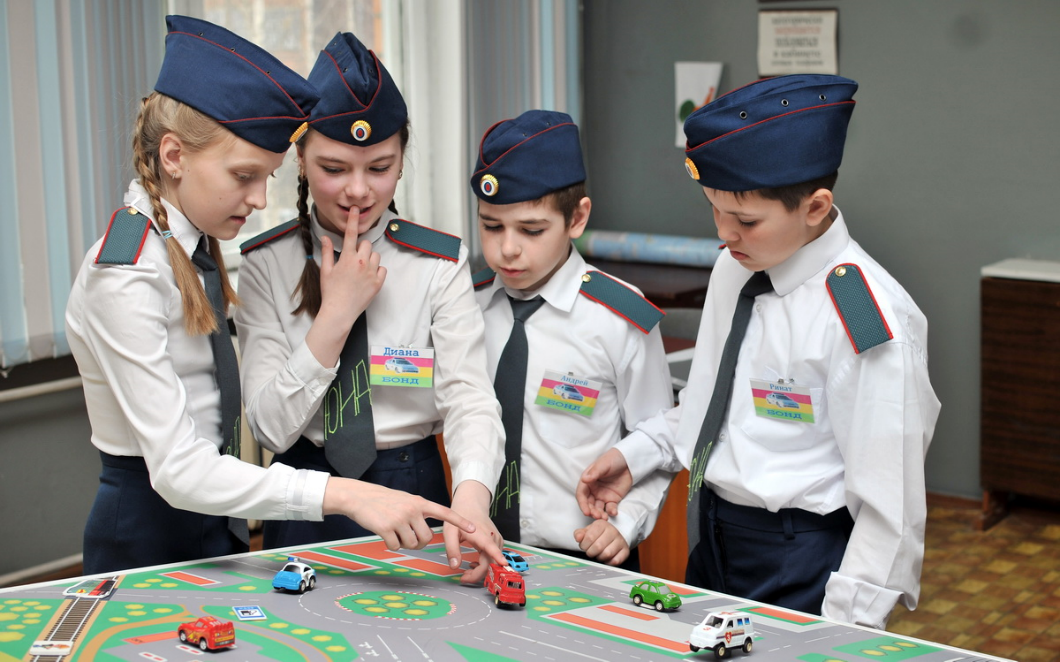 Составил: педагог дополнительного образования Дзеркаль И.Н.г. Евпатория, 2021 г.Тема: Участие в соревнованиях различного уровня. БЖД.Дата проведения: 28.04.2021 г.Группа: 2-БМесто проведения: МБОУ «СШ №1»Время проведения: в соответствии с утвержденным расписанием.Триединые цели: Образовательная:Повторить, закрепить и систематизировать знания, полученные за прошедший учебный период.  Провести контроль знаний посредством решения тестовых заданий муниципального этапа Всероссийского конкурса «Безопасное колесо-2021». Определить разделы программы, недостаточно глубоко усвоенные обучающимися.Воспитательная: Формировать у обучающихся научное мировоззрение, нравственные качества личности, взгляды и убеждения. Психологически  дать возможность обучающимся прочувствовать обстановку  на городских соревнованиях. Дать представление о «спортивном» поведении, взаимопомощи, уважении и благородстве по отношению к соперникам, о приоритетности человечности и гуманизма над любыми результатами.Развивающая: При обучении развивать у обучающихся двигательную и сенсорную сферы, познавательный интерес, творческие способности, волю, эмоции, разноплановые способности - речь, память, внимание, воображение, мышление.Методы и приемы: словесные, наглядные, практические, разнообразные виды контроля знаний.Оборудование и материалы: ноутбук, проектор, экран, компьютерные программы для проведения тестовых испытаний, презентация о работе отряда ЮИД,  доска, мел, материалы, иллюстрирующие изучаемые понятия и термины (дорожные знаки, разметка, жезлы и прочее); книжечки ПДД, экзаменационные билеты, велосипеды, оборудование для фигурной езды на велосипеде, карточки с заданиями, бланки для ответов, таблицы для занесения результатов конкурсов.  Форма проведения занятия: комбинированное.Ход занятия.1. Организационный момент.- Добрый день! Как всегда, начинаем с переклички (проводится сверка присутствующих на занятии по журналу).2. Актуализация знаний.Тема нашего занятия звучит так: «Участие в соревнованиях различного уровня.БЖД».  Вы видите, занятие сегодня – открытое. Вам хорошо знаком этот термин «отрытый урок», не так ли?  Даже не буду вас спрашивать «что он значит?». Тот, кто добросовестно посещал занятия, был внимателен, выполнял домашние задания, несомненно, покажет сегодня хорошие результаты.	У нас сегодня с вами будут как индивидуальные, так и групповые формы работы. Представляю вам наших гостей…. 3. Изучение материала занятия. Проводим мы  наше открытое занятие после городского этапа Всероссийского конкурса «Безопасное колесо» - наших главных соревнований. Буквально несколько дней назад судейская бригада оценивала знания и умения всех участников муниципального этапа, определяя самую лучшую команду, которая и будет представлять Евпаторию на республиканском этапе. Ребята нашей школы продемонстрировали все то, чему  научились за год.  Вы знаете, что наши ребята, будучи по возрасту  моложе всех участников, показали достаточно высокие результаты. Итоговое третье место – это высокий результат. И достигнуть его было очень непросто. Сегодня  я дам вам возможность пройти через все этапы, оговоренные в Положении муниципального этапа конкурса «Безопасное колесо 2021»,  прорешать  конкурсные задания. Занятия мы проведем в форме соревнований.  И мы увидим, насколько  каждый из вас приблизится к тем результатам, что показали наши ребята. Поэтому сегодня не будем обращать особенного внимания на школьные звонки. И перерывы у нас будут так называемые «технологические» – между различными конкурсами – этапами соревнований, которые будут аналогичными тем, что будут на городских. Вы знаете, что судьям необходимо время для внесения результатов в протоколы, их анализа. Надеюсь, что вы будете дисциплинированно ожидать результатов каждого конкурса. Любой спортсмен знает, что за нарушение правил поведения могут не только наказать штрафными баллами, но и снять спортсмена или всю команду с соревнований или даже дисквалифицировать. Что обозначает этот термин понимаете? Прекрасно.	Начнем наше занятие с того, что просмотрим презентацию, которая начинается с кадров награждения участников муниципального этапа Всероссийского конкурса «Безопасное колесо». Мы увидим какая работа силами юных инспекторов дорожного движения проводится в школе, немного увидим и нашу с вами учебную работу; еще вы увидите, и наверное, постараетесь прочувствовать  напряженную обстановку на тестировании, которое проходило в нашей школе, я расскажу вам о коллизиях, без которых редко проходят соревнованиях(просмотр презентации, материалы прилагаются).Теперь мы перейдем к самому трудному – мы с вами порешаем такой же вариант, что был у наших ребят(вариант видео-теста прилагается).Для проверки я прошу вас обменяться работами. У кого есть возможность взять ручку с цветными чернилами. Правила проверки – обычные. Если ответ верный – вы ставите плюсик, если нет – то минус и обязательно указываете цифру правильного ответа. Все помнят? Начинаем(проводится работа по проверке тестов).Верните работы тем, кто их написал. И посмотрите свои результаты. Вы видите, что это было совсем непросто. И вы можете сравнить с результатами Паши, Ани, Киры и Стаса. Оцените, как каждый из вас решил тест. Тема занятия «Участие в соревнованиях различного уровня» заранее настраивает вас на то, что будут самые разные испытания. Давайте же вместе с вами еще раз просмотрим программу таких состязаний. Независимо от уровня в программы включаются:	1.Фигурная езда.	2.Проверка знаний ПДД.	3. Проверка знаний и умений оказать первую помощь.	4.Основы безопасности.	5. Творческий конкурс.	Вы видите, что четыре из этих составляющих изучаются в нашем учебном курсе.  Фигурной езды в этом году не было в городских состязаниях. Мы тоже их обойдем. А составляющие творческого конкурса вы сможете продемонстрировать в последующих играх. Напоминаю, в Правилах проведения городских соревнований говорится: «…при равенстве количества полученных штрафных баллов предпочтение отдается команде, затратившей наименьшее время на прохождение площадок станции. При равенстве количества полученных штрафных баллов и равенстве времени, затраченного на прохождение площадок станции, предпочтение отдается команде, суммарный возраст участников которой ниже».За нарушение дисциплины во время выполнения задания (разговоры с другими участниками Конкурса, подсказки, использование шпаргалок, споры с судьей и т.д.) участнику Конкурса в первый раз начисляется 5 штрафных баллов, за повторное нарушение участник отстраняется от соревнований на данной станции. При этом ему начисляется максимальное количество штрафных баллов, предусмотренных на данной станции (20 баллов)». Обращаю ваше внимание на эти требования. Так как мы постараемся приблизить наше занятие к обстановке соревнования, то и требование дисциплины будут соблюдаться строго.Напоминаю, что команду, в которой нет дружбы, поддержки и взаимопомощи очень легко обыграть.Ну и последнее, прошу вас быть готовыми к каким-либо изменениям в работе, спокойно и быстро перестраиваться. 	Предлагаю сделать небольшую разминку. В ней участвуют все.Сейчас я проверю, какие вы внимательные пешеходы и готовы ли вы к игре. Я вам задаю вопрос, а вы отвечаете «да» или «нет».- Что хотите - говорите, в море сладкая вода? (Нет) 
- Что хотите - говорите, красный свет - проезда нет? (Да) 
- Что хотите - говорите, каждый раз, идя домой, играем мы на мостовой? (Нет) 
- Что хотите - говорите, но если очень вы спешите -  перед транспортом бежите? (Нет) 
- Что хотите - говорите, мы всегда идем вперед только там, где переход? (Да) 
- Что хотите - говорите, мы бежим вперед так скоро, что не видим светофора? (Нет) 
- Что хотите - говорите, на знаке «здесь проезда нет» нарисован человек? (Нет) 
- Что хотите - говорите, на круглых знаках красный цвет означает «здесь запрет»? (Да)Хорошо.  Продолжим. Игра «Разрешается – запрещается» - Играть на мостовой…(запрещается)- Переходить улицы при зелёном сигнале светофора…(разрешается)- Перебегать улицу перед близко идущим транспортом…(запрещается)- Идти толпой по тротуару…(разрешается)- Переходить улицу по подземному переходу…(разрешается)- Переходить улицу при жёлтом сигнале светофора…(запрещается)- Помогать пожилым людям переходить улицу…(разрешается)- Велосипедистам цепляться за проезжие машины…(запрещается)- Обходить стоящий у тротуара транспорт спереди…(запрещается)- Идти по тротуару слева…(запрещается)- Выбегать на проезжую часть дороги…(запрещается)- Кататься на велосипеде, не держась за руль…(запрещается)- Болтать и громко смеяться в транспорте…(запрещается)- Уважать правила дорожного движения…(разрешается)	Разминка закончена. А теперь создадим команды. Вот так как сидите (по рядам) разделимся на три команды, например «Красные», «Желтые», «Зеленые». И ответы будете давать по очереди. Если команда, чья очередь отвечать не может найти ответ, то право ответить получают команды – соперники. Пожалуйста, не выкрикивайте, ведите себя спортивно.  Ещё я буду между играми сообщать вам различные интересные факты, связанные с велосипедом, восполняя отсутствующие сегодня велогонки. Например:Долгое время самым  длинным в мире велосипедом был тандем. Его длина составила 20,4 метра, и на нем запросто умещались 35 велосипедистов. 20 апреля 1979 года это чудо тронулось в свое первое путешествие. Правда, проехал велосипед всего 60 км, после чего, с воплями и жутким грохотом, все 35 участников грандиозного заезда повалились на асфальт. Сказалась неслаженность команды. Кстати, поднять этот тандем в одиночку невозможно, поскольку он весит 1100 кг.А вот новозеландец Терри Тесман соорудил велосипед длинный в 22,24 метра (для сравнения вспомните «тридцатиметровку», которую вы пробегали на физкультуре), который весил 340кг, его детище одолело 27 февраля 1988 года целых 246 метров.Следующий конкурс «Автомульти». Ваши ответы я буду фиксировать на доске и все вы будете видеть счёт своей команды.Вопросы из мультфильмов и сказок, в которых упоминаются транспортные средства. На чём ехал Емеля к царю во дворец?  (На печке)Любимый двухколёсный вид транспорта кота Леопольда?    (Велосипед)Чем смазывал свой моторчик Карлсон, который живёт на крыше?  (Вареньем)Какой подарок сделали родители дяди Фёдора почтальону Печкину?   (Велосипед)Во что превратила добрая фея тыкву для Золушки?       (В карету)На чём летал старик Хоттабыч?    (На ковре – самолёте)Личный транспорт Бабы – Яги?        (Ступа)На чём поехал в Ленинград человек рассеянный с улицы Бассейной?     (Поезд)На чём летал Барон Мюнхгаузен?           (На ядре)На чём катался Кай?                     (На санках)А теперь посерьёзнеее…Вопросы велосипедистам:- С какого возраста можно ездить на велосипеде на проезжей части?   (С 14 лет)- Что надо проверить у велосипеда в первую очередь перед поездкой на велосипеде?     (Тормоза)- На каком расстоянии от обочины можно ехать на велосипеде по проезжей части?(1м)- Игрокам показывается знак “Велосипедная дорожка”, они должны назвать знак и объяснить, что он означает.- Можно ли перевозить на велосипеде пассажира? (Только маленьких детей, при наличии специального дополнительного сиденья).- Какой знак запрещает движение велосипеда? - Должен ли велосипедист останавливаться у знака “Проезд без остановки запрещён”? (Да) - Как велосипедист должен предупреждать о совершении поворота направо? (Вытянутой правой рукой или согнутой в локте левой)- Должен ли велосипедист остановиться на перекрёстке на красные свет, если нет транспортных средств, и он не создаёт аварийную ситуацию? (Да) - Относится ли велосипед к гужевому транспорту? (Нет) - А что такое гужевой транспорт? (повозка, карета, в которую впряжена лошадь)- Почему в тёмное время суток на велосипеде можно ехать без включенного фонаря? (Вопрос с подвохом, нельзя ездить в тёмное время суток без фонаря, даже на велосипеде). Еще один интересный факт: высота самого большого велосипеда составляет 3,4 метра, а диаметр переднего колеса-3,048 м. Он был создан в 1989 году Дейвом Муром из США. А опробовал его 4 июня того же года соотечественник Мура, Стив Гордон.А перед продолжением проведем музыкальную разминку«Колесики, колесики и красивый руль». Пожалуйста, встаньте так, чтобы никому не мешать и повторяйте за мной(музыкальная игра).Ну, вот встряхнулись. Продолжаем наши состязания.Конкурс«Четвертый лишний»1. Назовите лишнего участника дорожного движения: Грузовик Эскалатор «Скорая помощь» Снегоуборочная машина2. Назовите лишнее средство транспорта: Легковая машина Грузовая машина Автобус Детская коляска3. Назовите средство транспорта, не относящееся к общественномутранспорту: Автобус Трамвай Лимузин Троллейбус4. Назовите лишний «глаз» светофора: Красный Синий Желтый ЗеленыйОчень сложный конкурс, в котором три уровня сложности и соответственно каждый ответ оценивается в 1 балл - легкий, 2 – средний и 3 – трудный. Готовы?Блок «АВТОЭРУДИТ»Красный сектор (1 балл) Должен ли водитель мопеда пользоваться мотошлемом? (да)Разрешена ли буксировка велосипеда другим велосипедистом или мопедом? (нет)Имеет ли право велосипедист ехать по проезжей части дороги, если рядом есть велосипедная дорожка? (нет)Австралиец Невилл Паттен создал велосипед с самыми маленькими колесами. Диаметр их составляет всего 1,95 см. 25 марта 1988 года, собрав всю волю в кулак, Паттен, обливаясь потом… одолел на нем целых 4 метраЖелтый сектор (2 балла)Какие грузы запрещается перевозить на велосипеде или мопеде?(грузы, выступающие за габариты велосипеда больше, чем 0,5 м).Разрешается ли движение на велосипеде по дороге, обозначенной знаком «Автомагистраль»? (нет).Относится ли мопед к механическим транспортным средствам? (нет).Зеленый сектор (3балла)Что означает этот сигнал водителя мопеда? (поворачивает направо) карточка № 1.Кто первым проедет перекресток? (велосипедист, нет помехи справа) карточка № 2.Что означает этот сигнал велосипеда? («поворачиваю направо») карточка № 3.Блок «ШОССЕ ПОДСКАЗОК» Красный сектор (1 балл)1.Велосипед с латинского:А) быстроног;+     Б) догоню;     В) долгоход;2. Как называется спортивный двухместный велосипед:А) альянс;       Б) дуэт;      В) тандем. +3. 15 сентября 1801 г. в самый разгар торжеств по случаю восхождения на престол Александра 1 на площади перед московским Кремлем появилось необычное средство передвижения. О каком изобретении идет речь:А) телега на 10 колесах;     Б) воздушный шар;      В) велосипед. +Желтый сектор (2 балла)1.Как называется велосипед с большим передним колесом:А) бицикл;    Б) тандем;    В) паук. +2. Какой год считается годом рождения велосипеда:А) 1868 г;      Б) 1801 г;+       В) 1888 г.3. Первый велосипед с педалями и рулем был построен в России.А) Артамоновым;+      Б) Кулибиным;    В) Черенковым.Зеленый сектор (3 балла)1.Назовите фамилию изобретателя резиновых шин для велосипеда:А) Артамонов;      Б) Денлоп;     В) Кулибин.2. Кто отковал велосипед из железа в России:А) Артамонов;    Б) Кулибин;     В) Черенков.3. Как называется велосипед с двумя одинаковыми колесами:А) трицикл;    Б) бицикл;    В) ноницикл.Дополнительный вопрос. Самый длинный велосипедА) 15 м;    Б) 18 м;     В) 22 м.Блок «ПОЛЕ ЧУДЕС» Красный сектор (1 балл)1. Угадай одно из первых названий велосипеда.    Желтый сектор (2 балла)1. Как назвал свою «беговую лошадь» Карл Драиз, когда получил патент в Бадене /Германия/?Зеленый сектор (3 балла)1. Назовите фамилию изобретателя пневматической шины на велосипеде.2. Назовите имя великого художника Возрождения, который нарисовал эскиз велосипеда. 3. Назовите фамилию изготовителя литых резиновых шин. 	Ну что подводим итоги? Еще хотите. Пожалуйста, очень сложные вопросы.Вопросы из истории дорожных правил.1. Предшественником чего можно считать сказочный камень с надписью «Налево пойдёшь — коня потеряешь, направо пойдёшь — сам пропадёшь!» (Дорожных знаков.)2. В России это появилось впервые в Одессе в 1891 году и в Петербурге в 1895 году. (Автомобиль.)3. В 1929 году на улицах Москвы появился человек, который, стоя в определённом месте, поворачивал стрелку на круге. Что это было? (Первый светофор. Круг был трёхцветным, стрелку поворачивали на нужный сигнал светофора.)4. Назовите самые первые в истории дорожные знаки. («Неровная дорога», «Поворот», «Перекресток», «Пересечение с железной дорогой».) Можно начислять по одному баллу за каждый правильно названный знак.5. Где появился первый светофор? (В Лондоне.)6. Что означает слово «шофёр»? (Кочегар.)И для итоговой проверки ваших знаний.1. Можно ли переходить дорогу, если она просматривается в обоих направлениях?    а) Можно *      б) Нельзя2. Кто пользуется преимуществом на пешеходном переходе, обозначенном разметкой «зебра»?    а) Пешеходы*    б) Водители3. Какие меры наказания применяют к пешеходам, нарушившим Правила дорожного движения?   а) Штраф*   б) Предупреждение* 
в) Заключение под стражу4. Что должен предпринять пешеход, двигаясь по проезжей части в тёмное время суток?  а) Применять прибор ночного видения;б) Применять светлую одежду;
в) Прикреплять к одежде световозвращатели*;г) Не ходить в тёмное время суток.5. Что должен делать пешеход, переходящий улицу, при приближении спецтранспорта с включённым проблесковым маячком красного или синего цвета? а) При зелёном сигнале светофора продолжить переход;
б) Освободить проезжую часть, а в случае нахождения на тротуаре воздержаться от перехода*;
в) Немедленно остановиться.6. Можно ли переходить дорогу с двойной сплошной разделительной полосой вне пешеходного перехода?     а) Можно;б) Нельзя*.7. Что обозначает мигание зелёного сигнала светофора?  а) Скорую смену сигнала;
б) Что перекрёсток является нерегулируемым;в) Движение запрещено *.8. Каким правилам подчиняется велосипедист, если он ведёт велосипед рядом с собой?  а) Правилам для водителей;б) Правилам для пешеходов *.9. Какие из перечисленных ситуаций могут стать причиной дорожно-транспортных происшествий?      а) Переход дороги в неустановленном месте*;б) Игры на проезжей части*;в) Хождение по проезжей части*.10. Как безопаснее обходить автобус?  а) Спереди;б) Сзади;
в) Подождать, пока автобус отъедет от остановки, и осуществить переход проезжей части в соответствии с требованиями Правил дорожного движения*.Вопросы –10 баллов1.Возраст, позволяющий выезжать на проезжую часть на велосипеде? (14 лет)2.Место пересечения улиц и дорог на одном уровне? (Перекрёсток)3.Какие знаки дорожного движения можно увидеть в районе школы? («Пешеходный переход», «Дети»)4.Изменение направления движения? (Поворот)5.Столкновение машин или поломка на дороге? (Авария)6.Какую форму и цвет имеют запрещающие знаки? (Белый круг с красной каймой)Вопросы –20 баллов1.Как определить, что автомобиль собирается совершить поворот? (Водитель включает указатель поворота)2.Для чего предназначены дорожные знаки? (Для регулирования движения)3.Какой перекрёсток называется регулируемым? (Где стоит светофор или регулировщик)4.Как правильно пересекать проезжую часть, если по близости нет светофора и пешеходного перехода? (Посмотреть направо и налево, и если нет близко движущегося транспорта, переходить дорогу под прямым углом)5.В каких случаях можно идти по обочине дороги? (Когда нет тротуара или пешеходной дорожки)6.Денежное взыскание за нарушение правил? (Штраф)Вопросы -30 баллов1.Расстояние между движущимся транспортом? (Дистанция)2.Как называется полоса земли с поверхностью искусственного сооружения, используемая для движения транспортных средств и пешеходов? (Дорога)3.Белые полоски и указатели на проезжей части дороги? (Разметка)4.Специальное место для испытания автомобилей? (Автодром)5.Сколько цветов имеет светофор для пешеходов? (Красный, зелёный)6.Элемент дороги, предназначенный для движения пешеходов? (Тротуар)7. Расстояние между движущимся параллельно транспортом (в соседних полосах движения) или боковыми частями транспортного средства и ограждениями, строениями и прочее ? (интервал)Расшифровать: ЮИД, ГИБДД, ПДД, ДТП, ДПС, ППС, МТС, ТС, ДД…Подведение итогов.Вот исчерпана наша конкурсная программа, у вас есть буквально несколько минут,чтобы подвести все итоги.Поздравляю всех, показавших высокие результаты. Честно завоеванная победа – это самое дорогое, что получает спортсмен на соревнованиях. А награды, почести, поздравления – это уже бонусы.  На сегодня благодарю всех за работу. В следующий раз  мы встречаемся по расписанию.  Можно на прощание я вам расскажу известную притчу.(притча о бабочке)Так что все в ваших руках. Помните об этом.  До свидания. До следующей встречи.Календарно-тематическое планированиеНазвание кружка: «Безопасное колесо»первый семестрНазвание кружка: «Безопасное колесо»второй семестрЛист корректировкидополнительной общеобразовательной общеразвивающей программы«Безопасное колесо»название программыПлан воспитательной работыРабочая программа воспитанияВоспитательная работа в кружке предполагает привитие общекультурных ценностей, установление доброжелательных отношений в детском коллективе в целом.Воспитательный процесс ориентирован не только на передачу определенных знаний, но и на развитие обучающегося, раскрытие его творческих способностей и качеств личности как гражданина.Цель воспитательной программы: организация воспитательной работы и формирование гармонично развитой личности.Задачи:формирование необходимого запаса элементарных знаний о традициях, ценностях, культуре;раскрытие потенциала каждого ребенка и предоставление возможности реализовать себя.Содержание воспитательной работы:1. Работа с коллективом обучающихся:развитие культурного и коммуникативного потенциала обучающихся;содействие формированию активной гражданской позиции;воспитание сознательного отношения к труду, к природе, к Родине, к традициям, к общекультурным ценностям.2. Работа с родителями:родительские собрания.Формы:тематические беседы;профилактические беседы;участие в различных акциях воспитательной направленности;игровые и познавательные программы.Календарный план воспитательной работыКАЛЕНДАРНЫЙ УЧЕБНЫЙ ГРАФИК				Приложение 1уровень базовый,первый год обучения 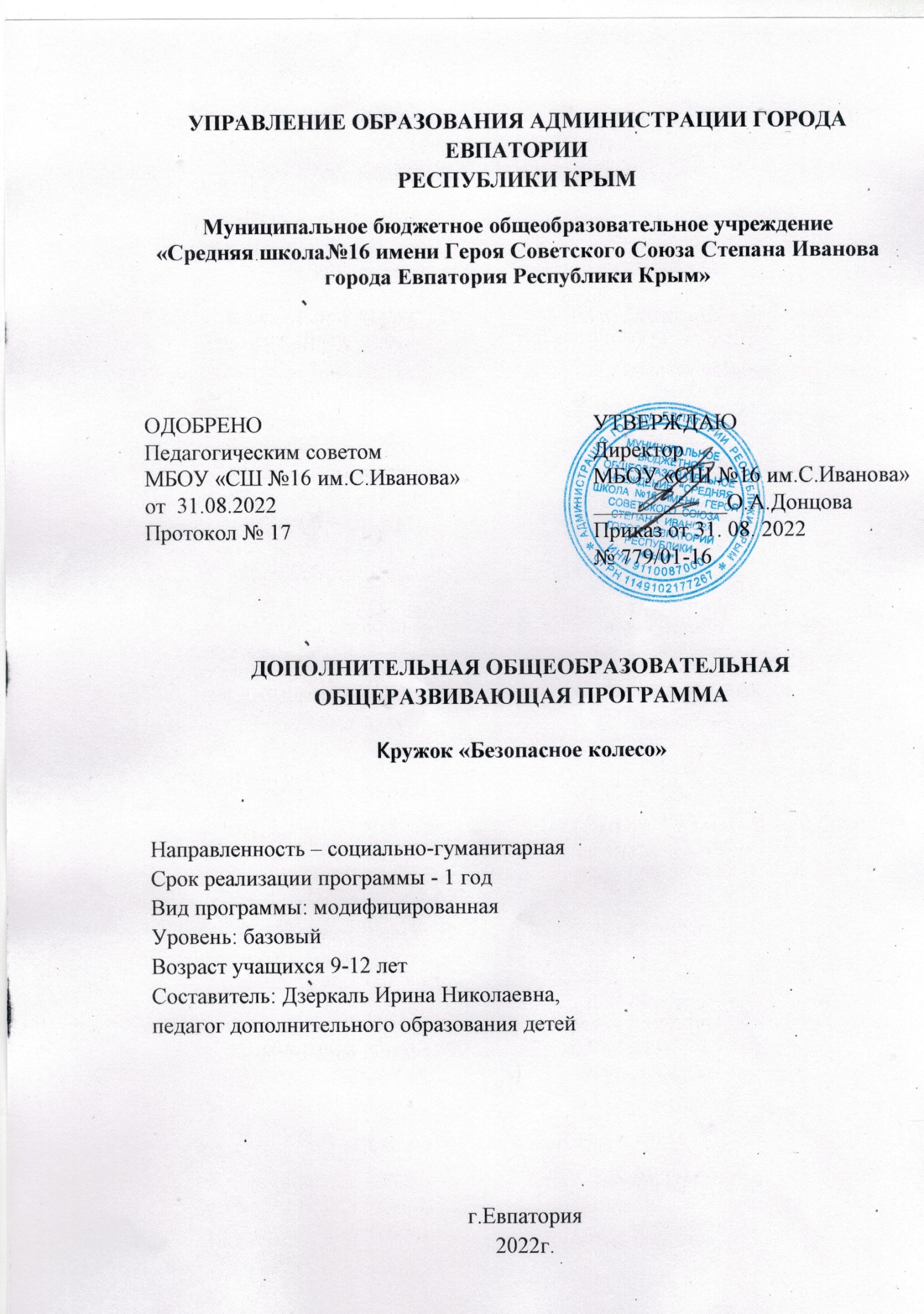 №п/пНазваниераздела, темыКоличествочасовКоличествочасовКоличествочасовФормыаттестации/ контроля№п/пНазваниераздела, темыВсегоТеорияПрактикаФормыаттестации/ контроляРаздел 1. ТЕОРЕТИЧЕСКИЙППравила дорожного движения1.1.1Вводное занятие22---1.1.2Основные понятия и термины642тестирование1.1.3Обязанности и права водителей, механических транспортных средств22---взаимоконтроль1.1.4Обязанности и права пешеходов и пассажиров22---тестирование1.1.5Проезд специальных технических средств. Действия при ДТП2---2работа с вопросами экзаменационных билетов1.1.6Регулирование дорожного движения. Светофоры844тестирование1.1.7Дорожные знаки1266тестирование1.1.8Дорожная разметка642тестирование1.1.9Требования к водителям велосипедов, мопедов, лицам, управляющим гужевыми повозками и погонщикам животных22---контроль знаний посредством компьютерных программ1.1.10Обязанности и права велосипедистов22---тестирование1.1.11Проверка знаний по темам (10-11)2---2работа с вопросами экзаменационных билетов1.1.12Предупреждающие сигналы22---работа с карточками1.1.13Обгон и встречный разъезд. Остановка и стоянка22---тестирование1.1.14Проверка знаний (темы 13-14)2---2работа с вопросами экзаменационных билетов1.1.15Проезд перекрёстков1064тестирование1.1.16Пешеходные переходы. Железнодорожные переездыБуксировка транспортных средств. Перевозка грузов и людей. Движение по автомагистралям22---работа с карточкамитестирование1.1.17Проверка знаний (темы 16 – 18)2---2работа с вопросами экзаменационных билетовРаздел 1. ТЕОРЕТИЧЕСКИЙОсновы оказания первой (доврачебной) помощиРаздел 1. ТЕОРЕТИЧЕСКИЙОсновы оказания первой (доврачебной) помощиРаздел 1. ТЕОРЕТИЧЕСКИЙОсновы оказания первой (доврачебной) помощиРаздел 1. ТЕОРЕТИЧЕСКИЙОсновы оказания первой (доврачебной) помощиРаздел 1. ТЕОРЕТИЧЕСКИЙОсновы оказания первой (доврачебной) помощи1.2.1Основы оказания первой (доврачебной) помощи1046работа с вопросами экзаменационных билетовРаздел 1. ТЕОРЕТИЧЕСКИЙИз истории созданияРаздел 1. ТЕОРЕТИЧЕСКИЙИз истории созданияРаздел 1. ТЕОРЕТИЧЕСКИЙИз истории созданияРаздел 1. ТЕОРЕТИЧЕСКИЙИз истории созданияРаздел 1. ТЕОРЕТИЧЕСКИЙИз истории создания1.3.1История создания различных транспортных средств. Усложнение строения велосипеда.211контроль знаний посредством компьютерных программ1.3.2История создания велосипеда.Разнообразие велосипедов.Известные фирмы производители22---контроль знаний посредством компьютерных программ1.3.3Строение велосипеда211работа с карточками1.3.4Современные механические транспортные средства. Всемирно известные автомобилестроительные фирмы и их продукция.22---работа с карточкамиРаздел 2. ПРАКТИЧЕСКИЙРаздел 2. ПРАКТИЧЕСКИЙРаздел 2. ПРАКТИЧЕСКИЙРаздел 2. ПРАКТИЧЕСКИЙРаздел 2. ПРАКТИЧЕСКИЙ2.1.Установочное занятие. Безопасность жизнедеятельности на трассе для фигурной езды на велосипеде и по городу22---тестирование2.2.Практические занятия по фигурной езде на велосипеде. БЖД264222.3.Итоговые комплексные занятия-тренировки перед городскими соревнованиями8---82.4.Участие в соревнованиях различного уровня6---62.5.Пропаганда безопасности дорожного движения, изготовление дидактических пособий и разработок, подготовка и проведение творческих встреч обучающихся с детьми дошкольного и школьного возраста1248ИТОГО:1366480Сроки реализацииДата начала обучения по программеДата окончания обучения по программеВсего учебных недельКоличество учебных часовРежим занятий1 год1 сентябряпо мере реализации программы36136часов2 раза в неделю по 2 академических часаРаздел программыДиагностический инструментарийОценочные материалывводное занятие беседа беседа, инструктаж по Т.Б.История правил дорожного движения викторина Викторина «Знаешь ли ты»Изучение правил дорожного движениятест Тест «Знатоки ПДД»Основы оказания первой медицинской доврачебной помощитест Тест «Первая доврачебная помощь»Фигурное вождение велосипедаконтрольные задания Выполнение практических заданий по фигурамТрадиционно массовые мероприятия соревнования Соревнование «Безопасное колесо»кОстОтрясдрезинаданлоплеонардОтомсон№п/пНазвание раздела, темыКоличество часовКоличество часовКоличество часовДата проведения занятияФорма аттестации/контроляФорма аттестации/контроляФорма аттестации/контроляПримечание (корректировка№п/пНазвание раздела, темыВсеготеорияпрактикаДата проведения занятияФорма аттестации/контроляФорма аттестации/контроляФорма аттестации/контроляПримечание (корректировкаРаздел1.     ТЕОРЕТИЧЕСКИЙ           1.1.  Правила дорожного движенияРаздел1.     ТЕОРЕТИЧЕСКИЙ           1.1.  Правила дорожного движенияРаздел1.     ТЕОРЕТИЧЕСКИЙ           1.1.  Правила дорожного движенияРаздел1.     ТЕОРЕТИЧЕСКИЙ           1.1.  Правила дорожного движенияРаздел1.     ТЕОРЕТИЧЕСКИЙ           1.1.  Правила дорожного движенияРаздел1.     ТЕОРЕТИЧЕСКИЙ           1.1.  Правила дорожного движенияРаздел1.     ТЕОРЕТИЧЕСКИЙ           1.1.  Правила дорожного движенияРаздел1.     ТЕОРЕТИЧЕСКИЙ           1.1.  Правила дорожного движенияРаздел1.     ТЕОРЕТИЧЕСКИЙ           1.1.  Правила дорожного движения1Вводное занятие22-2Основные понятия и термины22-тестированиетестированиетестирование3Основные понятия и термины22-тестированиетестированиетестирование4Обязанности и права водителей механических транспортных средств22-взаимоконтрольвзаимоконтрольвзаимоконтроль5Обязанности и права пешеходов и пассажиров22-6Проверка знаний по пройденным темам (2-5)2-2работа с вопросами экзаменационных билетовработа с вопросами экзаменационных билетовработа с вопросами экзаменационных билетов7Регулирование дорожного движения. Светофоры. 22-тестированиетестированиетестирование8Регулирование дорожного движения. Светофоры.2-2тестированиетестированиетестирование9Дорожные знаки22-тестированиетестированиетестирование10Дорожные знаки2-2тестированиетестированиетестирование111.1.8.Дорожные знаки22-тестированиетестированиетестирование12Дорожная разметка22-тестированиетестированиетестирование13Требования к водителям велосипедов, мопедов, лицам, управляющим гужевыми повозками и погонщиками животных22-контроль знаний посредством компьютерных программконтроль знаний посредством компьютерных программконтроль знаний посредством компьютерных программ141.1.11. Обязанности и права велосипедистов 22-тестированиетестированиетестирование151.1.12.Проверка знаний по темам (10-11)2-2Работа с вопросами экзаменационных билетовРабота с вопросами экзаменационных билетовРабота с вопросами экзаменационных билетов161.1.13. Предупреждающие сигналы22-Работы с карточкамиРаботы с карточкамиРаботы с карточками171.1.14.Обгон и встречный разъезд. Остановка и стоянка. 22-тестированиетестированиетестирование181.1.15. Проверка знаний (темы 13-14)22-Работа с вопросами экзаменационных билетовРабота с вопросами экзаменационных билетовРабота с вопросами экзаменационных билетов191.1.6. Проезд перекрёстков2-2тестированиетестированиетестирование1.1.7. Пешеходные переходы. Железнодорожные переезды.22-Работа с карточкамиРабота с карточкамиРабота с карточкамиБуксировка транспортных средств. Перевозка грузов и людей. Движение по автомагистралям.22-тестированиетестированиетестированиеРаздел1.     ТЕОРЕТИЧЕСКИЙ           1.2. Основы оказания первой (доврачебной) помощиРаздел1.     ТЕОРЕТИЧЕСКИЙ           1.2. Основы оказания первой (доврачебной) помощиРаздел1.     ТЕОРЕТИЧЕСКИЙ           1.2. Основы оказания первой (доврачебной) помощиРаздел1.     ТЕОРЕТИЧЕСКИЙ           1.2. Основы оказания первой (доврачебной) помощиРаздел1.     ТЕОРЕТИЧЕСКИЙ           1.2. Основы оказания первой (доврачебной) помощиРаздел1.     ТЕОРЕТИЧЕСКИЙ           1.2. Основы оказания первой (доврачебной) помощиРаздел1.     ТЕОРЕТИЧЕСКИЙ           1.2. Основы оказания первой (доврачебной) помощиРаздел1.     ТЕОРЕТИЧЕСКИЙ           1.2. Основы оказания первой (доврачебной) помощиРаздел1.     ТЕОРЕТИЧЕСКИЙ           1.2. Основы оказания первой (доврачебной) помощи201.2.1. Основы оказания первой (доврачебной) медицинской помощи22-Работа с вопросами экзаменационных билетовРабота с вопросами экзаменационных билетовРаздел1.     ТЕОРЕТИЧЕСКИЙ           1.3. Из истории создания.Раздел1.     ТЕОРЕТИЧЕСКИЙ           1.3. Из истории создания.Раздел1.     ТЕОРЕТИЧЕСКИЙ           1.3. Из истории создания.Раздел1.     ТЕОРЕТИЧЕСКИЙ           1.3. Из истории создания.Раздел1.     ТЕОРЕТИЧЕСКИЙ           1.3. Из истории создания.Раздел1.     ТЕОРЕТИЧЕСКИЙ           1.3. Из истории создания.Раздел1.     ТЕОРЕТИЧЕСКИЙ           1.3. Из истории создания.Раздел1.     ТЕОРЕТИЧЕСКИЙ           1.3. Из истории создания.Раздел1.     ТЕОРЕТИЧЕСКИЙ           1.3. Из истории создания.211.3.4. Строение велосипеда.22-Работа с карточкамиРабота с карточкамиРаздел 2. ПРАКТИЧЕСКИЙРаздел 2. ПРАКТИЧЕСКИЙРаздел 2. ПРАКТИЧЕСКИЙРаздел 2. ПРАКТИЧЕСКИЙРаздел 2. ПРАКТИЧЕСКИЙРаздел 2. ПРАКТИЧЕСКИЙРаздел 2. ПРАКТИЧЕСКИЙРаздел 2. ПРАКТИЧЕСКИЙРаздел 2. ПРАКТИЧЕСКИЙ222.1. Установочное занятие. Безопасность жизнедеятельности на трассе для фигурной езды на велосипеде и по городу22-тестирование232.2. Практические занятия по фигурной езде на велосипеде. БЖД2-2242.2. Практические занятия по фигурной езде на велосипеде. БЖД2-2252.2. Практические занятия по фигурной езде на велосипеде. БЖД2-2262.2. Практические занятия по фигурной езде на велосипеде. БЖД2-2272.2. Практические занятия по фигурной езде на велосипеде. БЖД2-2282.2. Практические занятия по фигурной езде на велосипеде. БЖД2-2292.2. Практические занятия по фигурной езде на велосипеде. БЖД2-2302.2. Практические занятия по фигурной езде на велосипеде. БЖД2-2312.4. Участие в соревнованиях различного уровня 2-2322.5. Пропаганда безопасности дорожного движения, изготовление дидактических пособий и разработок, подготовка   и проведение творческих встреч воспитанников с детьми дошкольного и школьного возраста22-33Итоговое занятие211ИТОГО:704129№п/пНазвание раздела, темыКоличество часовКоличество часовКоличество часовДата проведения занятияФорма аттестации/контроляПримечание (корректировкаПримечание (корректировкаПримечание (корректировкаПримечание (корректировкаПримечание (корректировкаПримечание (корректировка№п/пНазвание раздела, темыВсеготеорияпрактикаДата проведения занятияФорма аттестации/контроляПримечание (корректировкаПримечание (корректировкаПримечание (корректировкаПримечание (корректировкаПримечание (корректировкаПримечание (корректировкаРаздел1.     ТЕОРЕТИЧЕСКИЙ           .  Правила дорожного движенияРаздел1.     ТЕОРЕТИЧЕСКИЙ           .  Правила дорожного движенияРаздел1.     ТЕОРЕТИЧЕСКИЙ           .  Правила дорожного движенияРаздел1.     ТЕОРЕТИЧЕСКИЙ           .  Правила дорожного движенияРаздел1.     ТЕОРЕТИЧЕСКИЙ           .  Правила дорожного движенияРаздел1.     ТЕОРЕТИЧЕСКИЙ           .  Правила дорожного движенияРаздел1.     ТЕОРЕТИЧЕСКИЙ           .  Правила дорожного движенияРаздел1.     ТЕОРЕТИЧЕСКИЙ           .  Правила дорожного движенияРаздел1.     ТЕОРЕТИЧЕСКИЙ           .  Правила дорожного движенияРаздел1.     ТЕОРЕТИЧЕСКИЙ           .  Правила дорожного движенияРаздел1.     ТЕОРЕТИЧЕСКИЙ           .  Правила дорожного движенияРаздел1.     ТЕОРЕТИЧЕСКИЙ           .  Правила дорожного движения1.Основные понятия и термины2-2тестированиетестированиетестирование2Проезд специальных технических средств Действия при ДТП22-тестированиетестированиетестирование3Регулирование дорожного движения. Светофоры. 22-тестированиетестированиетестирование4Регулирование дорожного движения. Светофоры. 22-тестированиетестированиетестирование5Регулирование дорожного движения. Светофоры.2-2опрос, тесты, экза-менацион-ные билетыопрос, тесты, экза-менацион-ные билетыопрос, тесты, экза-менацион-ные билеты6 Дорожные знаки22-опрос, тесты, экза-менацион-ные билетыопрос, тесты, экза-менацион-ные билетыопрос, тесты, экза-менацион-ные билеты7 Дорожные знаки2-2Опрос, тесты, тренинги на улицах городаОпрос, тесты, тренинги на улицах городаОпрос, тесты, тренинги на улицах города8 Дорожные знаки2-2Опрос, тесты, тренинги на улицах городаОпрос, тесты, тренинги на улицах городаОпрос, тесты, тренинги на улицах города9Дорожная разметка2-2опрос, тесты, экза-менацион-ные билетыопрос, тесты, экза-менацион-ные билетыопрос, тесты, экза-менацион-ные билеты10Предупреждающие сигналы  22-опрос, тесты, экза-менацион-ные билетыопрос, тесты, экза-менацион-ные билетыопрос, тесты, экза-менацион-ные билеты11Обгон и встречный разъезд. Остановка и стоянка 22-опрос, тесты, экза-менацион-ные билетыопрос, тесты, экза-менацион-ные билетыопрос, тесты, экза-менацион-ные билеты12Проверка знаний (темы 13-14)2-2опрос, тесты, экза-менацион-ные билетыопрос, тесты, экза-менацион-ные билетыопрос, тесты, экза-менацион-ные билеты13Проезд перекрёстков22-опрос, тесты, экза-менацион-ные билетыопрос, тесты, экза-менацион-ные билетыопрос, тесты, экза-менацион-ные билеты14Проезд перекрёстков2-2опрос, тесты, экза-менацион-ные билетыопрос, тесты, экза-менацион-ные билеты15 Проезд перекрёстков2-2опрос, тесты, экза-менацион-ные билетыопрос, тесты, экза-менацион-ные билеты16Пешеходные переходы. Железнодорожные переезды.22-Опрос, тесты, тренинги на улицах городаОпрос, тесты, тренинги на улицах города17Буксировка транспортных средств. Перевозка грузов и людей. Движение по автомагистралям. 22-Опрос, тесты, тренинги на улицах городаОпрос, тесты, тренинги на улицах городаРаздел1.     ТЕОРЕТИЧЕСКИЙ           1.2. Основы оказания первой (доврачебной) помощиРаздел1.     ТЕОРЕТИЧЕСКИЙ           1.2. Основы оказания первой (доврачебной) помощиРаздел1.     ТЕОРЕТИЧЕСКИЙ           1.2. Основы оказания первой (доврачебной) помощиРаздел1.     ТЕОРЕТИЧЕСКИЙ           1.2. Основы оказания первой (доврачебной) помощиРаздел1.     ТЕОРЕТИЧЕСКИЙ           1.2. Основы оказания первой (доврачебной) помощиРаздел1.     ТЕОРЕТИЧЕСКИЙ           1.2. Основы оказания первой (доврачебной) помощиРаздел1.     ТЕОРЕТИЧЕСКИЙ           1.2. Основы оказания первой (доврачебной) помощиРаздел1.     ТЕОРЕТИЧЕСКИЙ           1.2. Основы оказания первой (доврачебной) помощиРаздел1.     ТЕОРЕТИЧЕСКИЙ           1.2. Основы оказания первой (доврачебной) помощиРаздел1.     ТЕОРЕТИЧЕСКИЙ           1.2. Основы оказания первой (доврачебной) помощиРаздел1.     ТЕОРЕТИЧЕСКИЙ           1.2. Основы оказания первой (доврачебной) помощиРаздел1.     ТЕОРЕТИЧЕСКИЙ           1.2. Основы оказания первой (доврачебной) помощи28 Основы оказания первой (доврачебной) медицинской помощи22-ЗачетЗачетЗачетЗачет19Основы оказания первой (доврачебной) медицинской помощи2-2ЗачетЗачетЗачетЗачет20 Основы оказания первой (доврачебной) медицинской помощи2-2зачетзачетзачетзачетРаздел1.     ТЕОРЕТИЧЕСКИЙ           1.3. Из истории создания.Раздел1.     ТЕОРЕТИЧЕСКИЙ           1.3. Из истории создания.Раздел1.     ТЕОРЕТИЧЕСКИЙ           1.3. Из истории создания.Раздел1.     ТЕОРЕТИЧЕСКИЙ           1.3. Из истории создания.Раздел1.     ТЕОРЕТИЧЕСКИЙ           1.3. Из истории создания.Раздел1.     ТЕОРЕТИЧЕСКИЙ           1.3. Из истории создания.Раздел1.     ТЕОРЕТИЧЕСКИЙ           1.3. Из истории создания.Раздел1.     ТЕОРЕТИЧЕСКИЙ           1.3. Из истории создания.Раздел1.     ТЕОРЕТИЧЕСКИЙ           1.3. Из истории создания.Раздел1.     ТЕОРЕТИЧЕСКИЙ           1.3. Из истории создания.Раздел1.     ТЕОРЕТИЧЕСКИЙ           1.3. Из истории создания.Раздел1.     ТЕОРЕТИЧЕСКИЙ           1.3. Из истории создания.21История создания различных транспортных средств. Строение велосипеда 2-2ЗачетЗачетЗачетЗачет22История создания велосипеда.Разнообразие велосипедов. Известные фирмы производители.22-ОпросОпросОпросОпрос23Строение велосипеда.2-2зачетзачетзачетзачет24Современные механические транспортные средства. Всемирно известные автомобилестроительные фирмы и их продукция.22-ОпросОпросОпросОпрос Раздел 2. ПРАКТИЧЕСКИЙ Раздел 2. ПРАКТИЧЕСКИЙ Раздел 2. ПРАКТИЧЕСКИЙ Раздел 2. ПРАКТИЧЕСКИЙ Раздел 2. ПРАКТИЧЕСКИЙ Раздел 2. ПРАКТИЧЕСКИЙ Раздел 2. ПРАКТИЧЕСКИЙ Раздел 2. ПРАКТИЧЕСКИЙ Раздел 2. ПРАКТИЧЕСКИЙ Раздел 2. ПРАКТИЧЕСКИЙ Раздел 2. ПРАКТИЧЕСКИЙ Раздел 2. ПРАКТИЧЕСКИЙ25 Практические занятия по фигурной езде на велосипеде. БЖД2-2зачетзачетзачетзачетзачетзачет26Практические занятия по фигурной езде на велосипеде. БЖД2-2зачетзачетзачетзачетзачетзачет27Практические занятия по фигурной езде на велосипеде. БЖД2-2ЗачетЗачетЗачетЗачетЗачетЗачет28 Итоговые комплексные занятия-тренировки перед городскими соревнованиями 2-2Рейтинг результатовРейтинг результатовРейтинг результатовРейтинг результатовРейтинг результатовРейтинг результатов29Итоговые комплексные занятия-тренировки перед городскими соревнованиями2-2Рейтинг результатовРейтинг результатовРейтинг результатовРейтинг результатовРейтинг результатов30Итоговые комплексные занятия-тренировки перед городскими соревнованиями2-2Рейтинг результатовРейтинг результатовРейтинг результатовРейтинг результатовРейтинг результатов31 Участие в соревнованиях различного уровня 2-232Участие в соревнованиях различного уровня2-233 Пропаганда безопасности дорожного движения22-34Итоговое занятие2-2ИТОГО:682642№ п/пПричина корректировкиДатаСогласование с заведующим структурного подразделения (подпись)№ п/пНазвание мероприятияФорма проведенияСроки проведения1«Знакомство». Беседа «Правила поведения в образовательном учреждении и в кружке».Тематическая беседана первом занятии в группе2Беседа «Соблюдай правила дорожного движения».Профилактическая беседасентябрь 2022 г.3Международный день пожилого человека.Тематическая беседак 01 октября 2022г.4Международный день учителя.Тематическая беседак 05 октября 2022г.5Беседа «Экология и энергосбережение».Тематическая беседа, викторинак 16 октября 2022г.6День народного единства. Тематическая беседа, познавательная программак 04 ноября 2022 г.7Международный день толерантности.Тематическая беседак 16 ноября 2022 г.8День матери в России.Тематическая беседак 27 ноября 2022 г.9День героев Отечества.Тематическая беседак 09 декабря 2022г.10День Конституции Российской Федерации.Тематическая беседак 12 декабря 2022г.11«Новый год – у ворот!». История новогодних праздников.Тематическая беседа, познавательно-игровая программадо 30 декабря 2022 г.12Профилактика гриппа и ОРВИ.Профилактическая беседав течение декабря-февраля13День защитника Отечества.Познавательно-игровая программак 23 февраля 2023 г.14Международный женский день.Познавательно-игровая программак 08 марта 2023 г.15Всемирный день Земли.Тематическая беседа, викторинак 22 марта 2022 г.16Всемирный день здоровья.Тематическая беседа, викторинак 07 апреля 2023 г.17День космонавтики.Познавательная программак 12 апреля 2023 г.18День Победы. Акция «Георгиевская ленточка».Тематическая беседа, участие в акциик 09 мая 2023 г.19Международный день семьи.Познавательная программак 15 мая 2023 г.20Профилактика гриппа и ОРВИ.Профилактическая беседа, памяткав эпидсезон1 полугодие1 полугодие1 полугодие1 полугодие1 полугодие1 полугодие1 полугодие1 полугодие1 полугодие1 полугодие1 полугодие1 полугодие1 полугодие1 полугодие1 полугодие1 полугодие1 полугодие1 полугодие1 полугодие1 полугодие1 полугодие1 полугодие1 полугодие1 полугодие1 полугодие1 полугодие1 полугодие1 полугодие1 полугодие1 полугодие1 полугодие1 полугодие2 полугодие2 полугодие2 полугодие2 полугодие2 полугодие2 полугодие2 полугодие2 полугодие2 полугодие2 полугодие2 полугодие2 полугодие2 полугодие2 полугодие2 полугодие2 полугодие2 полугодие2 полугодие2 полугодие2 полугодие2 полугодие2 полугодие2 полугодие2 полугодие2 полугодие2 полугодие2 полугодие2 полугодие2 полугодие2 полугодие2 полугодие2 полугодие2 полугодие2 полугодие2 полугодие2 полугодие2 полугодие2 полугодие2 полугодие2 полугодие2 полугодие2 полугодие2 полугодие2 полугодиеМесяцМесяцсентябрьсентябрьсентябрьсентябрьсентябрьсентябрьсентябрьсентябрьоктябрьоктябрьоктябрьоктябрьоктябрьоктябрьоктябрьоктябрьноябрьноябрьноябрьноябрьноябрьноябрьноябрьноябрьдекабрьдекабрьдекабрьдекабрьдекабрьдекабрьдекабрьдекабрьянварьянварьянварьянварьянварьянварьянварьянварьфевральфевральфевральфевральфевральфевральфевральфевральмартмартмартмартмартмартмартмартапрельапрельапрельапрельапрельапрельапрельапрельмаймаймаймаймаймаймаймайиюньиюньиюньиюньКол-во учебных недельКол-во учебных недель11223344556677889910101111121213131414151516161717181819192020212122222323242425252626272728282929303031313232333334343535363637373838Кол-во часов в неделю (гр.)Кол-во часов в неделю (гр.)4444444444444444444444444444444444444444444444444444444444444444444444444444Кол-во часов в месяц (гр.)Кол-во часов в месяц (гр.)88888888161616161616161616161616161616161616161616161616161616161616161616161616161616161616161616161616161616161616161616161616161616168888Аттестация/формы контроляАттестация/формы контроляВходная диагностикаВходная диагностикаТестированиеТестированиеРабота с экзаменац. билетамиРабота с экзаменац. билетамиТестированиеТестированиеТестированиеТестированиеТестированиеТестированиеТестированиеТестированиеТестированиеТестированиеТестированиеТестированиеТестированиеТестированиеКонтрольь  знаний с помощью комп. программКонтрольь  знаний с помощью комп. программРабота с экзаменац. БилетамиРабота с экзаменац. БилетамиРабота с карточкамиРабота с карточкамиРабота с экзаменац. билетамиРабота с экзаменац. билетамиТестированиеТестированиеТестированиеТестированиеРабота с карточкамиРабота с карточкамиРабота с экзаменац. билетамиРабота с экзаменац. билетамиКонтрольь  знаний с помощью комп. программКонтрольь  знаний с помощью комп. программКонтрольь  знаний с помощью комп. программКонтрольь  знаний с помощью комп. программРабота с карточкамиРабота с карточкамиРабота с экзаменац. билетамиРабота с экзаменац. билетамиРабота с карточкамиРабота с карточкамиРабота с экзаменац. билетамиРабота с экзаменац. билетамиРабота с карточкамиРабота с карточкамиРабота с экзаменац. билетамиРабота с экзаменац. билетамиТестированиеТестированиеРабота с карточкамиРабота с карточкамиРабота с экзаменац. билетамиРабота с экзаменац. билетамиТестированиеТестированиеРабота с карточкамиРабота с карточкамиРабота с экзаменац. билетамиРабота с экзаменац. билетамиТестированиеТестированиеРабота с карточкамиРабота с карточкамиРабота с экзаменац. билетамиРабота с экзаменац. билетамиИтоговое тестированиеИтоговое тестированиеОбъём учебной нагрузки на учебный год 144 часа на одну группуОбъём учебной нагрузки на учебный год 144 часа на одну группуОбъём учебной нагрузки на учебный год 144 часа на одну группуОбъём учебной нагрузки на учебный год 144 часа на одну группуОбъём учебной нагрузки на учебный год 144 часа на одну группуОбъём учебной нагрузки на учебный год 144 часа на одну группуОбъём учебной нагрузки на учебный год 144 часа на одну группуОбъём учебной нагрузки на учебный год 144 часа на одну группуОбъём учебной нагрузки на учебный год 144 часа на одну группуОбъём учебной нагрузки на учебный год 144 часа на одну группуОбъём учебной нагрузки на учебный год 144 часа на одну группуОбъём учебной нагрузки на учебный год 144 часа на одну группуОбъём учебной нагрузки на учебный год 144 часа на одну группуОбъём учебной нагрузки на учебный год 144 часа на одну группуОбъём учебной нагрузки на учебный год 144 часа на одну группуОбъём учебной нагрузки на учебный год 144 часа на одну группуОбъём учебной нагрузки на учебный год 144 часа на одну группуОбъём учебной нагрузки на учебный год 144 часа на одну группуОбъём учебной нагрузки на учебный год 144 часа на одну группуОбъём учебной нагрузки на учебный год 144 часа на одну группуОбъём учебной нагрузки на учебный год 144 часа на одну группуОбъём учебной нагрузки на учебный год 144 часа на одну группуОбъём учебной нагрузки на учебный год 144 часа на одну группуОбъём учебной нагрузки на учебный год 144 часа на одну группуОбъём учебной нагрузки на учебный год 144 часа на одну группуОбъём учебной нагрузки на учебный год 144 часа на одну группуОбъём учебной нагрузки на учебный год 144 часа на одну группуОбъём учебной нагрузки на учебный год 144 часа на одну группуОбъём учебной нагрузки на учебный год 144 часа на одну группуОбъём учебной нагрузки на учебный год 144 часа на одну группуОбъём учебной нагрузки на учебный год 144 часа на одну группуОбъём учебной нагрузки на учебный год 144 часа на одну группуОбъём учебной нагрузки на учебный год 144 часа на одну группуОбъём учебной нагрузки на учебный год 144 часа на одну группуОбъём учебной нагрузки на учебный год 144 часа на одну группуОбъём учебной нагрузки на учебный год 144 часа на одну группуОбъём учебной нагрузки на учебный год 144 часа на одну группуОбъём учебной нагрузки на учебный год 144 часа на одну группуОбъём учебной нагрузки на учебный год 144 часа на одну группуОбъём учебной нагрузки на учебный год 144 часа на одну группуОбъём учебной нагрузки на учебный год 144 часа на одну группуОбъём учебной нагрузки на учебный год 144 часа на одну группуОбъём учебной нагрузки на учебный год 144 часа на одну группуОбъём учебной нагрузки на учебный год 144 часа на одну группуОбъём учебной нагрузки на учебный год 144 часа на одну группуОбъём учебной нагрузки на учебный год 144 часа на одну группуОбъём учебной нагрузки на учебный год 144 часа на одну группуОбъём учебной нагрузки на учебный год 144 часа на одну группуОбъём учебной нагрузки на учебный год 144 часа на одну группуОбъём учебной нагрузки на учебный год 144 часа на одну группуОбъём учебной нагрузки на учебный год 144 часа на одну группуОбъём учебной нагрузки на учебный год 144 часа на одну группуОбъём учебной нагрузки на учебный год 144 часа на одну группуОбъём учебной нагрузки на учебный год 144 часа на одну группуОбъём учебной нагрузки на учебный год 144 часа на одну группуОбъём учебной нагрузки на учебный год 144 часа на одну группуОбъём учебной нагрузки на учебный год 144 часа на одну группуОбъём учебной нагрузки на учебный год 144 часа на одну группуОбъём учебной нагрузки на учебный год 144 часа на одну группуОбъём учебной нагрузки на учебный год 144 часа на одну группуОбъём учебной нагрузки на учебный год 144 часа на одну группуОбъём учебной нагрузки на учебный год 144 часа на одну группуОбъём учебной нагрузки на учебный год 144 часа на одну группуОбъём учебной нагрузки на учебный год 144 часа на одну группуОбъём учебной нагрузки на учебный год 144 часа на одну группуОбъём учебной нагрузки на учебный год 144 часа на одну группуОбъём учебной нагрузки на учебный год 144 часа на одну группуОбъём учебной нагрузки на учебный год 144 часа на одну группуОбъём учебной нагрузки на учебный год 144 часа на одну группуОбъём учебной нагрузки на учебный год 144 часа на одну группуОбъём учебной нагрузки на учебный год 144 часа на одну группуОбъём учебной нагрузки на учебный год 144 часа на одну группуОбъём учебной нагрузки на учебный год 144 часа на одну группуОбъём учебной нагрузки на учебный год 144 часа на одну группуОбъём учебной нагрузки на учебный год 144 часа на одну группуОбъём учебной нагрузки на учебный год 144 часа на одну группуОбъём учебной нагрузки на учебный год 144 часа на одну группуОбъём учебной нагрузки на учебный год 144 часа на одну группу